УПРАВЛІННЯ ОСВІТИ І НАУКИ ЧЕРКАСЬКОЇ ОБЛАСНОЇ РАДИКОМУНАЛЬНИЙ НАВЧАЛЬНИЙ ЗАКЛАД «ЧЕРКАСЬКИЙ ОБЛАСНИЙ ІНСТИТУТ ПІСЛЯДИПЛОМНОЇ ОСВІТИ ПЕДАГОГІЧНИХ ПРАЦІВНИКІВ ЧЕРКСЬКОЇ ОБЛАСНОЇ РАДИ»І.М. ЛитвинВ.В. БасикКОРЕКЦІЙНО-РОЗВИТКОВІ ПРОГРАМИДЛЯ ДІТЕЙ З ОСОБЛИВИМИ ОСВІТНІМИ ПОТРЕБАМИ(за результатами роботи творчої групи)Черкаси2022УДК 376-056.26Л 64Рекомендована до друку Вченою радою комунального навчального закладу «Черкаський обласний інститут післядипломної освіти педагогічних працівників Черкаської обласної ради».Протокол №1  від 22.02.2022.АВТОРИ-УПОРЯДНИКИ:Литвин І.М., кандидат педагогічних наук, завідувач ресурсного центру підтримки інклюзивної освіти педагогічних працівників КНЗ «Черкаський обласний інститут післядипломної освіти педагогічних працівників Черкаської обласної ради», Басик В.В., методист ресурсного центру підтримки інклюзивної освіти педагогічних працівників КНЗ «Черкаський обласний інститут післядипломної освіти педагогічних працівників Черкаської обласної ради»РЕЦЕНЗЕНТИ:Теслюк П.В., доцент кафедри педагогіки, психології та освітнього менеджменту комунального навчального закладу «Черкаський обласний інститут післядипломної освіти педагогічних працівників Черкаської обласної ради», кандидат психологічних наук, доцентСлободяник Н.В., директор комунальної установи «Інклюзивно-ресурсний центр» Червонослобідської сільської ради Черкаської областіЛитвин І.М., Басик В.В. Корекційно-розвиткові програми для дітей з особливими освітніми потребами (за результатами роботи творчої групи): навч.-метод. посіб. Черкаси: КНЗ «ЧОІПОПП ЧОР», 2022. с. 52© КНЗ «ЧОІПОПП Черкаської обласної ради», 2022.ПЕРЕДМОВАОб'єктом особливої уваги державної політики України є діти з особливими освітніми потребами. Щоб забезпечити їхній розвиток і надання можливості отримання якісної освіти створюється розгалужена мережа закладів освіти, проводиться реформування освіти та вдосконалюються форми навчання «особливих дітей» для створення найсприятливіших умов їхньої інтеграції в суспільство. Організація освіти, зорієнтованої на ті чи інші проблеми розвитку дитини, передбачає комплексну педагогічну, фізичну, соціальну абілітацію дітей упродовж усього періоду їхнього навчання. Водночас специфіка навчальної діяльності дітей з особливими потребами вимагає внесення суттєвих корективів до змісту, структури та організації навчальної та корекційно-розвиткової роботи. На сьогодні як у міжнародній термінології, так і в Україні зокрема запропоновано використовувати для дітей із порушеннями термін «діти з особливими освітніми потребами», який стосується різних нозологій та порушень різного ступеня ураження: як інвалідності у важкій формі, так і середнього ступеня тяжкості. До них належать: порушення слуху (глухі, зі зниженим слухом); порушення зору (сліпі, зі зниженим зором); порушення мовлення; порушення опорно-рухового апарату; інтелектуальні порушення; затримка психічного розвитку тощо. Базовим інструментом реалізації конституційного права на освіту дітей з особливими освітніми потребами є Державний стандарт початкової освіти (затвердженим постановою Кабінету Міністрів України від 24.07.2019 №688), Державний стандарт базової і повної загальної середньої освіти (затвердженим постановою Кабінету Міністрів України від 23.11.2020 №1392), Державний стандарт визначає оптимальний зміст та обсяг навчального навантаження для дітей з особливими освітніми потребами у поєднанні з відповідною корекційно-розвитковою роботою; рівень загальноосвітньої підготовки таких дітей, з урахуванням індивідуальних особливостей, з урахуванням особливостей їхнього розвитку та засвоєння навчального матеріалу. Інноваційні педагогічні технології навчання дітей з особливим освітніми потребами передбачають: - запровадження інклюзивного та інтегрованого навчання; - запровадження білінгвального (двомовного) навчання дітей глухих та зі зниженим слухом (уведення української жестової мови як навчального предмета та як засобу навчання); - формування життєвої компетентності у процесі навчання та корекції дітей з особливими освітніми потребами як здатності застосовувати здобуті знання і вміння у практичній життєдіяльності;- адаптація змісту освіти відповідно до особливостей розвитку та можливостей засвоєння навчального матеріалу дітьми з особливими освітніми потребами (за категоріями/потребами) та введення корекційно-розвиткової підтримки/допомоги.Корекційно-розвиткова підтримка передбачає поглиблену роботу з корекції психічних функцій, пізнавальної діяльності, навичок спілкування, а також з розвитку вмінь і навичок у процесі трудового навчання спроможності і здібностей дітей тощо.Основними завданнями корекційно-розвиткової допомоги визнано:– забезпечення розвитку всіх видів сприймання, особливо зорового та слухового, на базі яких розвиваються вищі психічні функції (з розвитком сприймання збагачуються різноманітні знання про навколишній світ і розуміння зв’язків між предметами та явищами, отже, розвивається мислення й мовлення дітей);– зміцнення працездатності дитини, уміння зосереджувати увагу й цілеспрямовано працювати: ставити перед собою мету, усвідомлювати способи її досягнення, адекватно оцінювати результати;– розвивати навчальну мотивацію, бажання вчитися, віру дитини у власні можливості, що можливе завдяки усвідомленню й оцінці реальних досягнень.Навчально-методичний посібник адресовано корекційним педагогам, практичним психологам, педагогічним працівникам, які працюють з діти з особливими освітніми потребами, фахівцям інклюзивно-ресурсних центрів, центрів психолого-педагогічної реабілітації та корекції, соціально-реабілітаційних центрів, методистам, викладачам та студентам вищих навчальних закладів, всім, хто цікавиться проблемами навчання і виховання дітей з особливими освітніми потребами.РОЗДІЛ 1. КОРЕКЦІЙНО-РОЗВИТКОВА ПРОГРАМА «КОРЕКЦІЯ РОЗВИТКУ» ДЛЯ ДІТЕЙ 1-4 КЛАСІВ ІЗ ЗАТРИМКОЮ ПСИХІЧНОГО РОЗВИТКУ»Пояснювальна запискаСучасною світовою тенденцією є прагнення до соціальної адаптації осіб з особливостями психофізичного розвитку. Вона передбачає  формування нової культури й освітньої норми, насамперед поваги до таких людей, забезпечення достатніх умов для їхньої інтеграції в суспільство, підготовки до самостійного життя. Нині в Україні спостерігається тенденція до збільшення кількості дітей із ментальними порушеннями. Значну частину серед них займають діти із затримкою психічного розвитку. «Затримка психічного розвитку» – під цим терміном розуміють синдром тимчасового відставання психіки в цілому або окремих її функцій – моторних, мовленнєвих, емоційно-вольових. Цей характер відставання з часом долається, і тим успішніше, чим раніше виявляється причина. Дуже важливо створити необхідні умови корекції, які забезпечують нормальне навчання й виховання дітей цієї категорії. Виникає потреба у спеціальних заняттях, на яких школярі розвивають (у міру своїх можливостей) сприймання, увагу, пам’ять, мислення, уяву, мовлення.Корекційно-розвиткова програма складається з 5 тем: діагностичний блок; розвиток пізнавальної діяльності; розвиток мовленнєвої та розумової діяльності; розвиток емоційно-вольової діяльності; розвиток комунікативної діяльності. Вправи кожного блоку програми зручні й прості у використанні, обладнання не потребує додаткових витрат. Для зручності проведення кожного заняття підготовлені роздаткові матеріли у форматі А-4, які можна легко роздрукувати, що суттєво економить час на підготовку.Для сенсорної інтеграції учасників програми можна використовувати вправи на балансирі, які в програму не включені, однак вказані в додатках. Вправи на балансирі можна робити на початку занять або як фізичну розминку в середині комплексу.Мета програми: сприяння когнітивному розвиткові дитини, створення умов для реалізації її внутрішнього потенціалу, допомога в подоланні і компенсації відхилень, які заважають її розвиткові.Завдання програми:активізація  пізнавальної діяльності молодшого школяра;розвиток вищих психічних функцій (уваги, мислення, памʼяті, сприйняття, уяви) та корекція їх порушень;розвиток мовлення та формування навичок спілкування;формування повноцінних уявлень про навколишній світ;розвиток дрібної моторики;розвиток просторових уявлень;розширення словникового запасу; розвиток довільності, самоконтролю;формування позитивної самооцінки.Цільова група: діти із затримкою психічного розвитку.Вік учасників: 6-10 років.Тривалість заняття: 20-35 хвилин.Періодичність заняття: 1 раз на тиждень.Кількість занять: 35Структура занять. Кожне заняття розпочинається нейрокорекційними вправами (дихальні, окорухові, кінезіологічні, розтяжки), які сприяють активізації мозкової діяльності та міжпівкульної взаємодії. Далі декілька вправ на розвиток психічних процесів, емоційно-вольової діяльності, комунікативної сфери (відповідно до змісту програми). Кількість таких вправ в програмі збільшено, щоб забезпечити модифікацію занять, адаптувати їх для конкретної дитини. У блоці на спілкування підібрано вправи різної складності в залежності від можливостей учня. Завершується заняття психоетюдами, розтяжками, вправами на розвиток дрібної моторики для зняття втоми, напруження.Методи та техніки проведення: нейрокорекційні вправи, словесні ігри, вправи на розвиток психічних процесів, арт-терапевтичні вправи, психоетюди.Структура програмиТематичний план корекційно-розвиткових занятьТема І. Діагностичний блокЗаняття 1.Встановлення рівня розвитку психічних процесів: пам’ять, увагаМета: знайомство з дитиною, встановлення контакту, діагностика рівня розвитку психічних процесів.ХІД ЗАНЯТТЯ1. «Знайомство»Мета: налаштування на роботу, знайомство з дитиною.Обладнання: м’яч.Дитина ловить м’ячик і дає відповідь на такі питання:Як тебе звати?Скільки тобі років?Де ти живеш?З ким ти живеш?Яка твоя улюблена страва?Яка твоя улюблена іграшка/ пора року/ колір/ мультик?2. Пальчикова гімнастикаМета: активізація енергетичного потенціалу.Обладнання: масажний м’ячик.Виконати вправи, як на малюнку.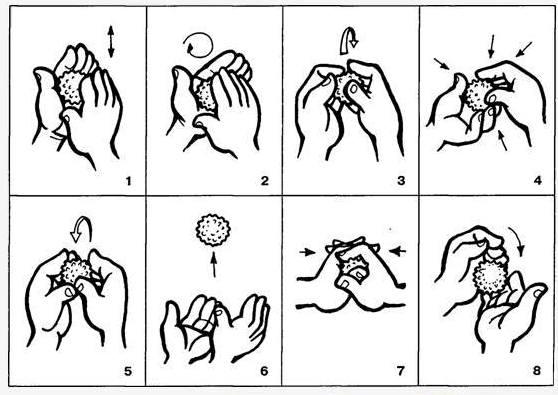 3. Вправа «Гострий слух»Мета: діагностика слухової пам’яті.Приготувати список із 10 слів: хліб, вогонь, кіт, муха, вата, літо, вовк, сонце, час. Необхідно сісти навпроти дитини і дати наступне пояснення: «Зараз я назву тобі 10 слів. Слухай уважно. Ти спробуй запам’ятати ці слова якнайкраще. Як тільки я закінчу читати, назви всі слова, що запам’ятав».Читати слід чітко, спокійним голосом, одне слово за 2-3 секунди. У випадку, коли дитина не починає називати слова, показати знаками, без слів, що вона може говорити.По закінченню, яким би не був результат, слід похвалити дитину. Для повторних спроб підготувати новий список слів.4. Вправа «Що запам’ятав?»Мета: діагностика зорової памʼяті.Обладнання: 10 простих зображень.Вибрати 10 простих зображень: м’яч, машина, квітка, метелик, слон, собака, літак, лялька, книга, ключ тощо. Посадити дитину перед собою на відстані витягнутої руки, приготувати поверхню, на яку можна викласти картки. Дати наступні пояснення: «Давай пограємося. Я буду показувати тобі картки по одній, всього їх буде 10. Спробуй роздивитися кожну уважно і запам’ятати все, що побачиш. Називати їх одразу не потрібно, тільки дивися і запам’ятовуй. Малюнки всі тобі знайомі, так що нічого складного не буде». Кожна картка демонструється 1-2 секунди, після чого складаємо стопкою малюнком донизу перед дитиною.Коли показали усі 10 карток, сказати: «Назви, що запам’ятав». Дитина говорить, а ми викладаємо перед нею вказані вірно картки зображенням догори. Коли дитина назве все, що запам’ятала, показати їй решту карток, попросити назвати їх. Це дозволить впевнитися, що всі малюнки їй відомі.5. Вправа «Коректурна проба» (Коробко С.Л. Робота психолога з молодшими школярами. – С.130-131.)Мета: діагностика швидкості розподілу і переключення уваги, її обсяг та стійкість.Обладнання: коректурна матриця з фігурами, олівець, секундомір.Інструкція: «Подивись на цю таблицю уважно. Тобі потрібно якнайшвидше закреслити різними способами  три різні елементи по всій таблиці. Квадрат – поперечною лінією, коло – вертикаллю, а зірочку -хрестиком. (Зразок поставити перед дитиною.)».Роботу припиняють, коли дитина закінчує переглядати 10-й рядок (100 знаків). Час фіксується.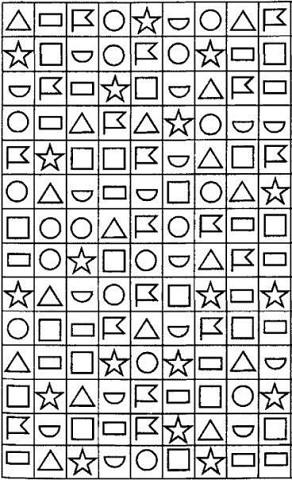 Інтерпретація  результатів:Низький – завдання виконувалось понад 10 хв., помилки майже в кожному рядку, їх кількість більше 20.Середній – витрачений час до 7 хв., помилок до 10.Вище середнього – час до 6 хв., допущено 3-4 помилки.Високий – витрачений час до 5 хв., допущено 1-2 помилки.Примітка: якщо дитині складно викреслювати одразу три знаки, можна обмежитися одним, виконуючи завдання як розвивальну вправу.6. Вправа «Що пропало?»Мета: розвиток пам’яті.Обладнання: 5 невеликих предметів/іграшок/картокПеред дитиною на столі розкласти декілька іграшок. Дитина уважно розглядає їх, запам’ятовує,  відвертається, і  в цей момент одну іграшку ховають. Дитина говорить чого не вистачає. 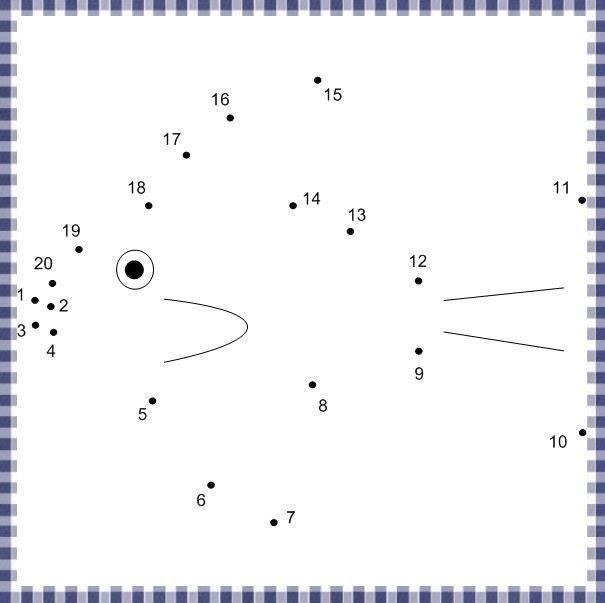 Примітка: починати слід з 4-5 предметів, поступово збільшуючи їх кількість.7. Вправа «З’єднай точки»Мета: розвиток дрібної моторики, релаксація.Необхідно з’єднати точки по цифрам, щоб вийшов малюнок. Готовий малюнок розфарбувати.Заняття 2.Встановлення рівня розвитку мисленнєвої діяльностіМета: діагностика та розвиток рівня мислення.ХІД ЗАНЯТТЯ1. Окорухові вправиМета: активізація мозкової діяльності.Вправа виконується послідовно, по 3 рівням:І рівень: Ручка чи яскравий предмет розташовується на відстані витягнутої руки дитини.1. Дорослий розташовує ручку перед очима дитини (над переніссям), ручка знаходиться на відстані витягнутої руки дитини.Дорослий повільно переміщає ручку праворуч, затримує на 1-2 секунди в кінцевій точці, повертає до середини, зупиняється на 1-2 секунди. Очі дитини слідкують за кінчиком ручки, голова не рухається.2. Дорослий повільно переміщає ручку ліворуч, затримує її в кінцевій точці на 1-2 секунди, повертає до середини, знову зупинка на 1-2 секунди. Очі дитини слідкують за кінчиком ручки, голова не рухається.3. Дорослий повільно перемішає ручку вверх, затримує її в кінцевій точці на 1-2 секунди, повертає до середини, зупинка на 1-2 секунди. Очі дитини слідкують за кінчиком ручки, голова не рухається.4. Дорослий повільно перемішає ручку вниз, затримує її в кінцевій точці на 1-2 секунди, повертає до середини, зупинка на 1-2 секунди. Очі дитини слідкують за кінчиком ручки, голова не рухається.5. Дорослий повільно перемішає ручку до перенісся дитини, затримує її на 1-2 секунди біля перенісся і повільно вертається до середини. Очі дитини слідкують за кінчиком ручки, голова не рухається.Примітка: переміщуючи ручку від середини до перенісся, слід домогтися того, щоб обидва ока дитини дивилися на яскравий кінчик ручки. Якщо дитині важко слідкувати за ручкою, можна взяти не яскравий ліхтарик, прикрити його аркушем паперу, щоб не боляче було очам.ІІ рівень. Вправа виконується аналогічно, але на відстані руки дитини, зігнутої в лікті.ІІІ рівень. Вправа виконується аналогічно біля перенісся дитини.Критерії правильного виконання вправи:голова нерухома;руки лежать на колінах, долонями донизу, пальці рук не рухаються;ноги не перехрещені;напрямок руху ручки строго по вертикалі і горизонталі, без зміщення;дитина дивиться на ручку двома очима, і намагається звести очі до перенісся, коли ручка опиняється біля перенісся;рухи очей дитини і руки дорослого одночасні, плавні.2. Діагностика рівня розвитку мисленнєвих процесів.Слід використовувати такі методики, які підходять для конкретної дитини, для її рівня розвитку,  якими володіє психолог та які є в наявності.Перелік психодіагностичних методик, якими можна встановити рівень розвитку мисленнєвої діяльності:1. Прогресивні Матриці Равена (модифікація Розанової) [21].2. Предметна класифікація (діагностик понятійного мислення).3. Послідовність подій  (діагностика вміння встановлювати причинно-наслідкові звʼязки) [24].3. Вправа «Чарівні камінці»Мета: зняття втоми, розвиток креативності.З кольорових камінців викласти узор. Можна по схемі або довільний.Приблизні схеми для викладання камінцями: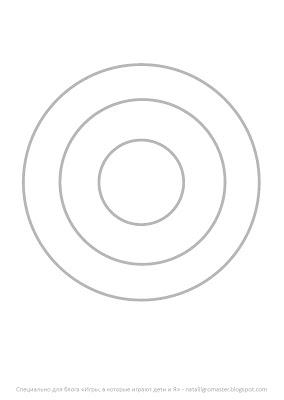 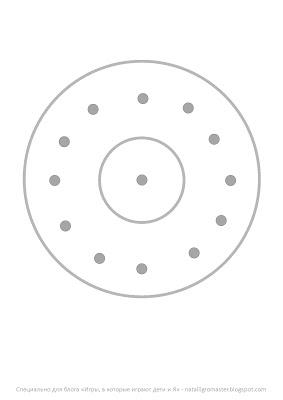 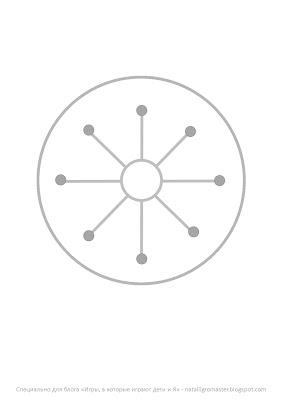 Заняття 3.Встановлення рівня розвитку творчих здібностейМета: діагностика та розвиток рівня творчих здібностей.Хід заняття1.  Окорухові вправи (див. заняття 2)Мета: активізація мозкової діяльності.2. Вправа «Зажени мишку в нірку»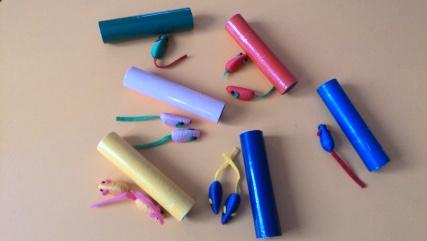 Мета: повторення назв кольорів, визначення вміння співвідносити кольори.Обладнання: 8 мишок різного кольору (резинові мʼячики, мʼякі кульки для декору) та 8 «нірок», зроблені із втулок від туалетного паперу, обклеєні зверху кольоровим папером в тон мишок.Завдання для дитини: підібрати мишку і нірку одного кольору, назвати  кольори.3. Вправа «Карлючки»Мета: діагностика рівня розвитку креативності.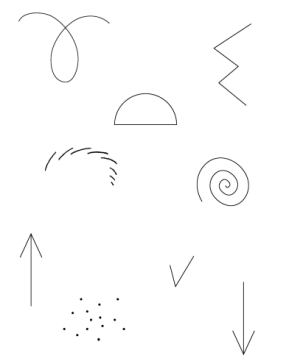 Інструкція для дитини: «Подивись на ці карлючки. Спробуй роздивитися і домалювати на що, чи на кого схожа кожна карлючка».4. Вправа «Розфарбовування мандали»Мета: розвиток креативності, діагностика сформованості дрібної моторики, зняття напруги.Обладнання: надруковані на папері А4 мандали, кольорові олівці, фарби, музичний супровід «Танок мандал» [22].Розкласти перед дитиною роздруковані мандали і запропонувати вибрати одне «чарівне коло» і розмалювати його. Дитина може розмальовувати як від центру, так і від краю до центру. В кінці роботи запитати: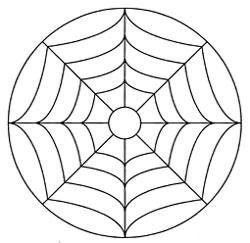 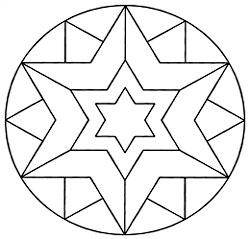 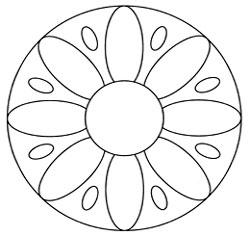 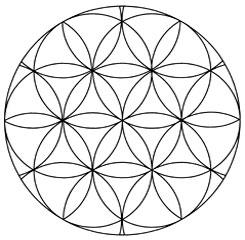 Чи подобається тобі твій малюнок?Що ти тут бачиш?Як би ти його назвав?Чому ти обрав саме ці кольори для роботи?Який твій колір найулюбленіший?Примітка: якщо дитина невербальна, чи не вміє  виказувати власну думку, озвучити це за неї.5. Вправа «Повтори рух»Мета: розвиток загальних рухів, профілактика втоми.Інструкція для дитини: «Покажи, як ходить півень, як крадеться кішка, як стрибає заєць, як песик чухає лапкою за вухом, як кінь б’є копитом тощо»6. Вправа «Скульптор»Мета: розвиток творчих здібностей, збагачення сенсорного досвіду.Обладнання: пластилінВиліпити із пластиліну героїв відомої казки, розіграти її.Примітки: можна виліпити цифри, буки, власне імʼя.Тема ІІ. Розвиток пізнавальної діяльностіЗаняття 4.Вправи на розвиток слухової пам’ятіМета: розвиток пам’яті.ХІД ЗАНЯТТЯ1. Дихальна вправа «Пір’ячко»Мета: активізація мозкової діяльності.Обладнання: пір’їна, кусок вати.Дитина сідає навпроти дорослого. Пір’їна (вата)  кладеться на розкриту долоню дорослого, а потім дитини.1. Дорослий повільно набирає повітря через ніс (рот закритий), робить вдих, потім акуратно, повільно дує на пір’їну (губи витягнуті в трубочку), намагаючись одним подихом здути її, але не різко. Потім пір’їна кладеться на долоню дитини, яка розташована біля рота, повторюються дії дорослого.Повторити 3 рази.Ускладнення: віддаляти долоню дитини все далі і далі від рота, видих стає сильнішим.2. Окорухові вправи (див. заняття 2)3. Вправа «Монетки»Мета: розвиток дрібної моторики, міжпівкульна взаємодія.Обладнання: монети до 20 шт.Дитина складає монети пальцями однієї руки стовпчиком. Потім руку змінити.4. Вправа «Закінчи слово»Мета: розвиток слухової памʼяті, мислення, мовлення.Дорослий вимовляє перший склад одно-, двоскладового слова, а дитина закінчує його. Наприклад, со… (сонце, собака, сон); рі …(річка, рідня, рік); ко… (коза, корова, корона).5. Вправа «Гострий слух»Мета: розвиток слухової пам’яті.Підготувати список із 10 слів. Пропонується послухати і запам’ятати 10 слів. Як тільки дорослий закінчує читати, дитина відтворює все що запамʼятала.Слова: заєць, чашка, ліс, грім, вікно, стіл, ключ, книга, вухо, ваза.Слова: лисиця, чай, груша, дощ, дім, птах, стіл, море, квіти, ніж. Примітка: якщо дитині важко втримати в пам’яті 10 слів, слід обмежитися 6 словами.6. Вправа «Погано чи добре?»Мета: розвиток слухової пам’яті.Дитині пропонується ситуація, явище, про які вона повинна сказати що в них хорошого та поганого, тобто знайти позитивні та негативні сторони.Наприклад, морозиво – добре, тому що смачно. Погано – може заболіти горло.Слова: дощ, цукерка, вітер, музика, квіти, цибуля, бігати тощо.7. Вправа «Інтелектуальні квадрати»Мета: розвиток слухової пам’яті, довільності.Таблиця складається із 15 простих завдань. Дитина, прослухавши те чи інше завдання, виконує його у відповідній ятці таблиці. Якщо дитина ще не знає геометричні фігури, рахунок до 5, пори року - слід замінити завдання на інші. Важливо, щоб дитина уважно слухала, так як додаткове повторення завдання не дозволяється (про що повідомляється заздалегідь). Диктуючи завдання, вимовляти слова слід чітко, ясно.Примітка: надалі, виконуючи подібні завдання, слід обмежити час на виконання кожного завдання до 5 секунд.Інструкція для дитини: «Зараз я попрошу тебе виконати різні завдання. Уважно слухай мене і виконуй якнайточніше те, що я скажу. Завдання дуже прості, тому я їх буду повторювати лише раз. Щоб переконатися, що тобі буде не складно, скажи мені: скільки пір року, як виглядає коло, квадрат. А до 5 порахуєш? Бачиш, ти все знаєш, отже ти справишся! Починати треба тут (вказати дитині на 1 квадрат), наступне завдання в наступній клітинці».Примітка: якщо дитина не орієнтується на папері, або повільна, не знає якихось понять - слід допомогти, не поспішати, йти за дитиною, підказувати в якому квадраті працюємо тощо. Щоб не втратити цікавість дитини до вправи, можна спочатку давати завдання на 5 - 10 квадратів.Варіант 1. 1. Якщо зараз зима, намалюй коло, якщо ні – квадрат.2. Зафарбуй перше коло, закресли третє.3. Якщо собака гавкає, постав у трикутнику +, якщо ні, то -. 4. Якщо ти дівчинка, намалюй  бантик, якщо хлопчик – кульку.5. Напиши: скільки буде 2 – 1 =6. Якщо 1 більше 5, намалюй ялинку, якщо менше – сонечко.7. Якщо на руці 5 пальців, закресли всі 1, якщо інша кількість – всі 2.8. Розділи другу лінію навпіл.9. Якщо Рита ім’я хлопчика, намалюй кружечок, якщо дівчинки, то квадрат.10. Намалюй 3 трикутники, закресли середній.11. Намалюй стільки паличок, скільки пір року.12. Намалюй будь-який предмет, що може бути білим.13. Обведи всі фігури, у яких немає кутів.14. Постав по одній точці в кожному куті квадрата.15. Намалюй будь-який круглий предмет.8. Вправа «Хто як рухається?»Мета: зняття напруги, втоми.Дитина показує як рухається літак, жабка, равлик, бджола, кінь, заєць, ведмідь, черепаха, метелик, пташка.Заняття 5.Вправи на розвиток зорової пам’ятіМета: розвиток пам’яті.ХІД ЗАНЯТТЯ1. Дихальна вправа «Пір’ячко» (див. заняття 4)Мета: активізація мозкової діяльності.2. Окорухові вправи.Мета: активізація мозкової діяльності.Вихідне положення: дитина сидить на стільці (на підлозі). Спина пряма, голова нерухома, рот відкритий, язик висунутий і лежить на нижній губі. Ноги не схрещені, злегка розставлені. Руки лежать на колінах.Дорослий бере ручку з яскравим наконечником і плавно переміщає її перед очима дитини. Очі дитини слідкують за яскравою точкою на кінці ручки, голова не рухається. Необхідно на 1-2 секунди затримувати ручку в крайніх положеннях (праворуч, ліворуч, вверху, внизу, біля перенісся), дитина намагається утримати погляд в крайніх точках.Важливо: під час виконання вправи рот у дитини відкритий, язик повертається в ту сторону, що і очі (очі за кінчиком ручки праворуч – язик – праворуч, очі сходяться на переніссі – язик ховається до рота).Вправа виконується послідовно на 3 рівнях.І рівень. Ручка розташовується на відстані витягнутої руки дитини.ІІ рівень. Ручка розташовується на відстані руки дитини, зігнутої в лікті.ІІІ рівень. Ручка розташовується біля перенісся дитини.Критерії правильного виконання:голова нерухома;язик не притискається губами чи зубами;рух руки дорослого і очей дитини плавні, синхронні;напрямок руху ручки і очей дитини строго по вертикалі чи горизонталі;дихання дитини плавне, без ривків;дитина не забуває вдихати через ніс, видихати через широко відкритий рот;дорослий контролює правильність виконання вправи.3. Вправа «Що змінилося?»Мета: розвиток зорової памʼяті.На стіл викласти 4-5 предметів. Попросити дитину за 1 хвилину запамʼятати їх. Далі дитина відвертається, а дорослий прибирає 1 предмет, або змінює місце розташування. Завдання: сказати що змінилося.Примітка: поступово кількість предметів збільшувати до 7-9.4. Вправа «Що змінилося?» (на цифровому матеріалі)Мета: розвиток зорової пам’яті.На полі 3х3, 4х4, 5х5 (в залежності підрівня розвитку дитини)  викласти 3-7 цифр. Дитина дивиться 1-2 хвилини. Запам’ятовує порядок розташування цифр, а потім відтворює його на чистому полі.Примітки: замість цифр можна використовувати букви, маленькі іграшки, кольорові фішки.5. Вправа «Опиши картинку»Мета: розвиток сприйняття, мовлення, зорової пам’яті.І етап. Показати дитині картинку і попросити детально описати її.ІІ етап. Показати картинку дитині  1-2 хвилини, попросити запам’ятати. Картинка прибирається і дитина по пам’яті описує її. Далі порівнює  з оригіналом, доповнює.6. Вправа «Йдемо до магазину»Мета:  розвиток мовлення, пам’яті.Дитина відтворює порядок дій при виконанні якоїсь задачі: піти до магазину, в парк, вранці до школи, сервірувати стіл до сніданку тощо.Примітка: на перших етапах як візуальну підказку можна брати картинки, на яких намальовано певний порядок дій.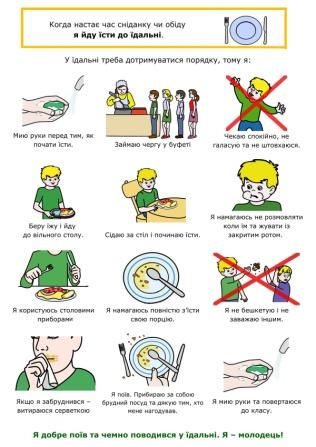 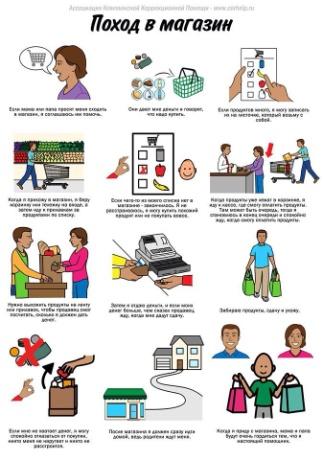 7. Знайди відмінностіМета: розвиток зорової пам’яті.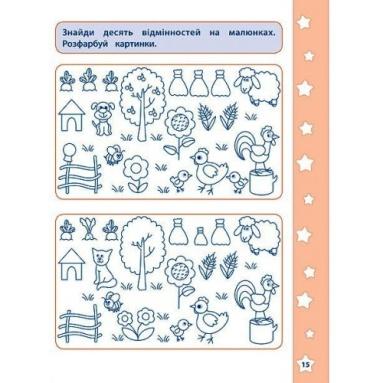 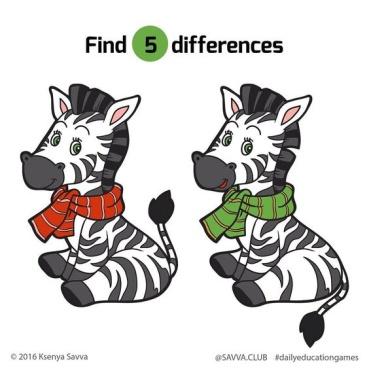 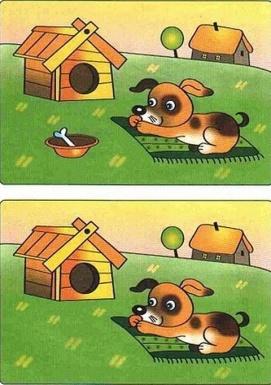 8. Вправа «Чарівні палички»Мета: розвиток зорової пам’яті.За допомогою паличок для рахунку викласти малюнок, узор за зразком.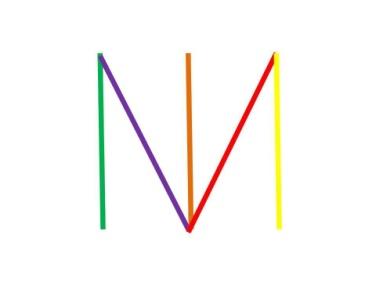 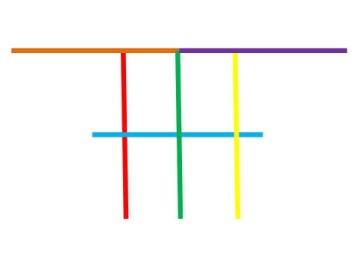 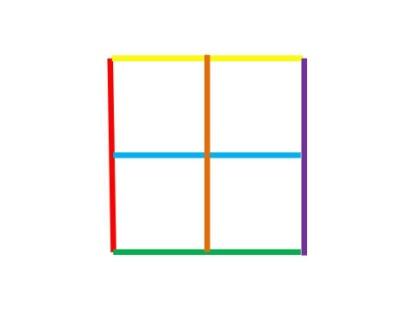 9. Вправа «Дерево»Мета: зменшення мимовільних, ненавмисних рухів та м'язових затисків, розслаблення.Початкове положення сидячи навпочіпки. Сховати голову в коліна, обхопити їх руками. Уявити себе насіннячком, яке поступово проростає та перетворюється в дерево. Повільно підвестися, розпрямити тулуб, витягнути руки вгору. Потім напружити тіло й витягнутися. Подув вітер – розгойдуватися як дерево.Заняття 6.Вправи на розвиток моторної пам’ятіМета: розвиток пам’яті.ХІД ЗАНЯТТЯ1. Дихальна вправа «Пір’ячко» (див. заняття 4)Мета: активізація мозкової діяльності.2. Окорухові вправи (див. заняття 5)Мета: активізація мозкової діяльності.3. Пальчикова гімнастика «Жабка» (кулак-ребро-долоня)Мета: розвиток дрібної моторики, міжпівкульної взаємодії.Дитина сидить навпроти дорослого, руки на столі.  Спочатку послідовно робимо однією рукою такі рухи: кулак (долоня донизу), долоня ребром, долоня вниз:Жабка (кулак) хоче (ребро) до ставка (долоня),Жабці (кулак) дуже нудно (ребро) тут (долоня).4. Вправа «Художник»Мета: розвиток пам’яті, мовлення.Інструкція для дитини: «Давай подивимося у вікно. Спробуй запам’ятати все, що ти там побачиш? Дерева які? Чи є птахи? А тварини? Скільки людей? Що роблять? Готова/готовий? А зараз відвертайся від вікна та розкажи, що ти запам’ятала/запам’ятав».5. Вправа «Повтори за мною»Мета: розвиток моторно-слухової пам’яті.Дорослий простукує ритм, а дитина повторює почуте. Починати з найпростіших ритмів, наприклад,  2 коротких та 1 довгий удари, поступово ускладнюючи завдання.6. Вправа «Чарівний мішечок»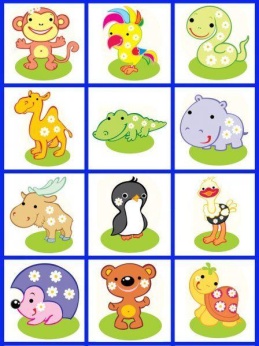 Мета:  розвиток моторної пам’яті, тактильних відчуттів.Обладнання: невеликі плоскі чи об’ємні геометричні фігури, літери, овочі/фрукти -  всіх по 2 шт.Парні предмети розділити навпіл. Одну частину покласти всіх в мішечок (загальна кількість 3-7 шт., в залежності від рівня розвитку дитини), другу половину дорослий залишає собі. Один предмет дорослий кладе на стіл і просить дитину знайти такий самий в мішечку, не дивлячись, лише на дотик.7. Вправа «Меморі»Мета: розвиток пам’яті.Обладнання: набір парних картинок (8-12 пар)Парні картинки кладуться малюнком донизу. Завдання для дитини – знайти  навмання пари. 8. Жестовий етюд «Зустріч з другом»Мета: зняття втоми, розвиток емоційного інтелекту.Дитину просять уявити, що у неї був друг. Настало літо і їм довелося розлучитися. Один залишився в місті, а інший поїхав до бабусі в село. Через місяць вони  неочікувано зустрілися. Вони дуже зраділи зустрічі. Показати це за допомогою міміки, жестів.Заняття 7. Вправи на розвиток увагиМета: розвиток уваги.ХІД ЗАНЯТТЯ1. Дихальна вправа «Дихання через одну ніздрю»Мета: активізація мозкової діяльності, розвиток самоконтролю.Вихідне положення: дитина стає на коліна, сідає на п’ятки, не спирається на пальці ніг. Спина пряма; голова прямо, не рухається; очі дивляться вперед, не рухаються (зафіксувати на якій-небудь точці спереду). Якщо дитина може виконати, то під час вдиху  надути живіт, видиху – втягнути живіт.Виконуємо правою рукою. Ліва рука на лівому коліні.1. Скласти пальці правої руки в кулак, великий відставити в сторону. Великим пальцем правої руки прижати праву ніздрю, щоб через неї не можна було зробити вдих. По команді дорослого дитина робить вдих через ліву ніздрю із закритим ротом. Під час команди «видих», дитина робить його через широко відкритий рот. Дихання повільне і глибоке.Виконати 5 разів.2. Скласти пальці правої руки в кулак, великий палець всередині кулака, відставити мізинець в сторону. Мізинцем правої руки прижати ліву ніздрю, щоб через неї не можна було зробити вдих. По команді дорослого дитина робить вдих  через праву ніздрю, рот закритий. Під час видиху дитина широко відкриває рот. Дихання повільне і глибоке.Виконати 5 разів.Виконуємо лівою рукою. Права рука на правому коліні.Виконуємо аналогічно .Критерії правильного виконання:голова фіксована;дитина не змінює положення тіла, не нахиляється вперед чи назад;вдих із закритим ротом, видих з широко відкритим ротом;під час вдиху живіт надувається, під час  видиху - втягується (для дітей від 7 років);рука зігнута в лікті, лікоть «дивиться» в сторону.2. Окорухові вправи (див. заняття 5)Мета: активізація мозкової діяльності.3. Пальчикова гімнастика «Жабка» (див. заняття 6)Мета: розвиток дрібної моторики, міжпівкульної взаємодії.4. Вправа «Таблиці Шульте»Мета: розвиток уваги.Обладнання:  бланки з цифрами 3х3, 4х4, 5х5Дитина шукає цифри від 1 до 9 (до 16, до 25). Примітка: час можна фіксувати, щоб видно було динаміку розвитку дитини.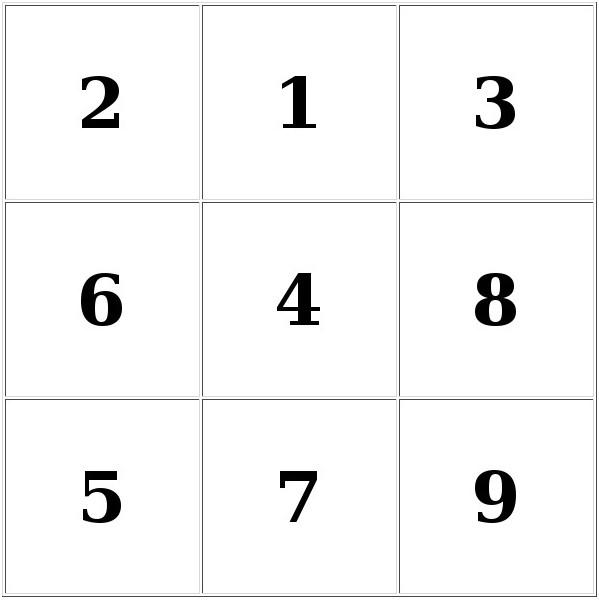 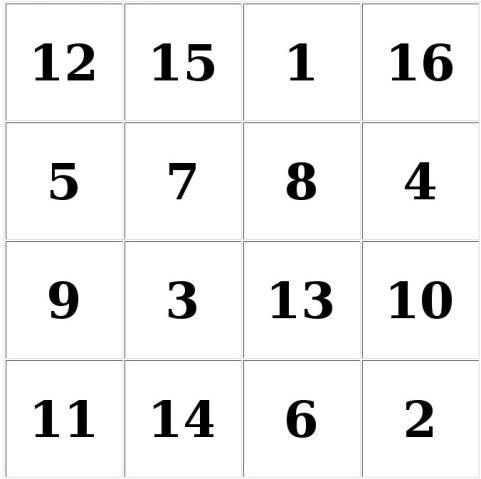 4.ЛабіринтМета: розвиток уваги, довільності, самоконтролю.Обладнання: бланк з лабіринтом.Інструкція для дитини: допоможи курчаті дістатися будиночка, або пройди від стрілки до стрілки.  Показати  дитині  не місце початку, а  місце  закінчення вправи.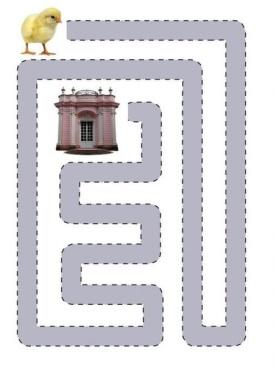 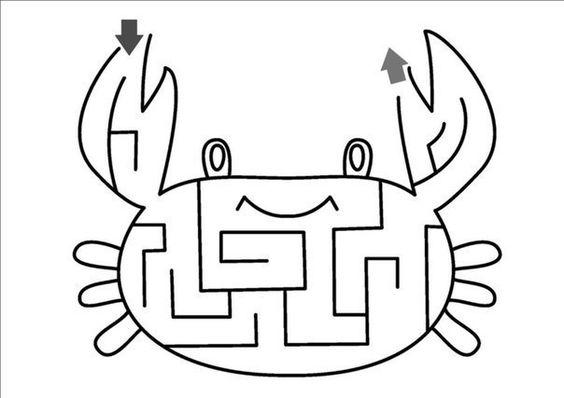 Примітка: лабіринти використовувати різної складності, від простого до складного.6. Вправа «Шифрувальник»Мета:  розвиток уваги.Час виконання – 2 хвилини.Інструкція для дитини: «Подивись на листок. Тут намальовані різні фігури. Давай закреслимо всі кола. Подивись, я покажу як. Шукати фігури необхідно, продивляючись всі рядки зліва направо, чергуючи зверху вниз. Спробуй зробити сам. Працюй якнайшвидше».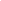 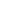 Примітка: назва фігури та  спосіб закреслювання може змінюватися.7.Вправа «Про все на світі»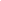 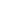 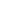 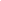 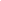 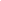 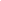 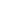 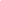 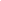 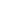 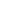 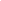 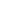 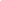 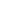 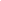 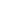 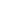 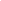 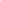 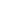 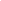 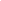 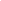 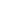 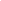 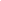 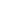 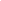 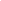 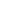 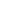 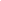 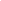 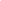 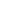 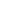 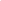 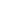 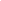 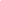 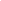 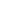 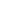 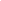 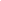 	Мета: розвиток уваги.	Дорослий читає твердження, якщо воно вірне, дитина піднімає руку, якщо ні – крутить головою.Горобці каркають (-)Мами годують своїх дітей лише цукерками (-).Діти йдуть до школи, щоб вчитися (+).Яблуко – це фрукт (+).В зошитах не можна писати (-).Капуста – це ягода (-).Зимою холодно, може йти сніг (+).Вікна скляні (+).2-1=2 (-). Понеділок – перший день тижня (+). Взимку йде дощ, влітку – сніг (-). Аня – чоловіче ім’я (-). Книжки для того, щоб їх читати (+). На уроці математики діти вчаться рахувати (+).\ Трава фіолетового кольору (-).8. Розтяжка «Оберти в променево-запʼясткових суглобах»Мета: зняття м’язових затисків, підвищення рівня психічної активності.Вихідне положення: дитина стоїть, ноги на ширині плечей, руки зігнуті в ліктях перед собою, від ліктя до плеча притиснуті до тулуба. Долоні і пальці напружені, долоні «дивляться» одна на одну. Голова прямо, погляд спрямований вперед.Важливо слідкувати, щоб не було рухів пальцями рук, в ліктьових та плечових суглобах.Дитина повільно обертає руками в променево-запʼясткових суглобах праворуч, ліворуч, вверх, вниз (по 5 разів) спочатку окремо кожною рукою, а потім обома руками одночасно. Після обертів руки опустити донизу, стряхнути кистями, щоб зменшилась напруга.Критерії правильного виконання вправи:руки від ліктя до плеча притиснуті до тулуба;долоні напружені і «дивляться» одна на одну;немає рухів пальцями рук, в ліктьових, плечових суглобах;дихання плавне;дитина не збивається, виконує вправу по заданій програмі;дорослий контролює правильність виконання вправи.Заняття 8. Вправи на розвиток увагиМета: розвиток уваги.ХІД ЗАНЯТТЯ1.Дихальна вправа «Дихання через одну ніздрю» (див. заняття 7)2. Малюнок двома рукамиМета: міжпівкульна взаємодія, активізація роботи.Запропонувати дитині намалювати вертикальні риски. Спочатку малює правою рукою зліва направо, потім лівою рукою зліва направо. Потім обома руками зліва направо одночасно.Далі поміняти напрямок – справа  наліво. 3. Кінезіологічні вправиМета: активізація міжпівкульної взаємодії, розвиток дрібної моторики.«Перекотиполе» – дитина катає між долонями ребристий олівець (каштан, м’ячик-стрибунець тощо).Вправа «Вухо – ніс». Дитина торкається правою рукою кінчика носа, лівою – за ліве вухо. Далі плескає в долоні і змінює руки: ліва рука торкається кінчика носа, а права тримається за  праве вухо. Спочатку вправу виконувати в повільному темпі, поступово прискорюючись.4. Вправа «Кожній руці своє діло»Мета: розвиток уваги, її розподіл.Лівою рукою дитина повільно листає книгу з ілюстраціями, запам’ятовуючи їх, а правою креслить геометричні фігури. 5. Вправа «Дивоглядки»Мета: розвиток уваги, довільності.Дорослий і дитина сідають один навпроти одного і дивляться у вічі, якнайдовше не кліпаючи очима. 6.Вправа «Інтелектуальні квадрати»Мета: розвиток уваги, слухової пам’яті, довільності.Таблиця складається із 15 простих завдань. Дитина, прослухавши те чи інше завдання, виконує його у відповідній ятці таблиці. Якщо дитина ще не знає геометричні фігури, рахунок до 5, пори року, слід замінити завдання на інші. Важливо, щоб дитина уважно слухала, так як додаткове повторення завдання не дозволяється (про що повідомляється заздалегідь). Диктуючи завдання,  треба   чітко вимовляти слова.Примітка: надалі, виконуючи подібні завдання, слід обмежити час на виконання кожного завдання до 5 секунд.Інструкція для дитини: «Зараз я попрошу тебе виконати різні завдання. Уважно слухай мене і виконуй якнайточніше те, що я скажу. Завдання дуже прості, тому я їх буду повторювати лише раз. Щоб переконатися, що тобі буде не складно, скажи мені: скільки пір року, як виглядає коло, квадрат. А до 5 порахуєш? Бачиш, ти все знаєш, значить тим справишся! Починати треба тут (вказати дитині на перший квадрат), наступне завдання в наступній клітинці».Примітка: якщо дитина не орієнтується на папері, або повільна, не знає якихось понять, слід допомогти, не поспішати, йти за дитиною, підказувати в якому квадраті працюємо тощо. Щоб не втратити цікавість дитини до вправи, можна спочатку давати завдання на 5, 10 квадратів.Варіант 2. Якщо лимон – фрукт, намалюй трикутник, якщо овоч – коло.Намалюй стільки квадратів, скільки лап у собаки.Намалюй стільки кружечків, скільки кіт має хвостів.Намалюй будь-який червоний овоч.Намалюй,що вище – кущ чи дерево.Постав у квадраті 5 крапок, з’єднай їх лінією.Якщо сьогодні на вулиці ясно, намалюй сонце, якщо похмуро – хмари.Якщо риби вміють плавати, намалюй хвилю.Якщо яблуко – овоч, напиши скільки буде 1+1.Намалюй в квадраті коло, в колі – квадрат.Зафарбуй меншу фігуру і обведи більшу.Заштрихуй квадрат.Всередині трикутника намалюй коло, а в квадраті постав три крапки.Якщо кішка – це тварина, намалюй трикутник, якщо ні – коло. Намалюй три плюси і одну крапку, закресли ті знаки, яких менше. 7. Вправа «Будь уважним»Мета: розвиток уваги.Інструкція для дитини: «Коли ти почуєш назву предметів певної групи, плесни в долоні. Наприклад, коли почуєш назву транспорту, плесни в долоні».Приблизні завдання:Картина, тролейбус, помідор, кубик, кішка, потяг, електричка, миша, ромашка, корабель, ліс, автобус, зима, ріка, метро.Стіл, картопля, сонце, диван, крісло, дерево, портфель, телефон, ручка, шафа, золото, чайник, м’яч, поличка, стілець.8. Вправа «Розкажи історію»Мета: розвиток уваги, пам’яті, мислення	Дитина переказує невелику історію, прочитану вчителем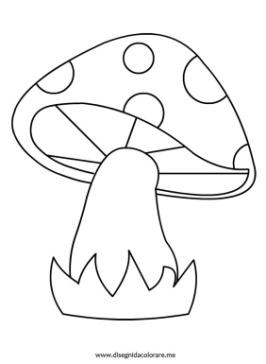 9. Вправа «Розмальовка»Мета: зняття напруги, розвиток дрібної моторики.Інструкція: розфарбувати будь-яку картинку.Примітка: якщо дитина не любить розмальовувати, можна замінити рольовою грою, кольоровими чи морськими камінцями, кінетичним піском.Заняття 9. Вправи на розвиток увагиМета: розвиток уваги.ХІД ЗАНЯТТЯ1.Дихальна вправа «Дихання через одну ніздрю» (див. заняття 7)2. Малюнок двома рукамиМета: міжпівкульна взаємодія, активізація роботи.Запропонувати дитині намалювати горизонтальні риски. Спочатку малює правою рукою зліва направо, потім лівою рукою зліва направо. Потім обома руками зліва направо одночасно. Довжина риски – 1-2 см.Далі поміняти напрямок – справа  наліво. 3. Кінезіологічні вправи (див. заняття 7)Мета: активізація міжпівкульної взаємодії, розвиток дрібної моторики.«Перекотиполе», «Вухо – ніс». 4.Розтяжка «Оберти в променево-запʼясткових суглобах»Мета: зняття м’язових затисків, підвищення рівня психічної активності.Вихідне положення: дитина стоїть, ноги на ширині плечей, руки зігнуті в ліктях перед собою, від ліктя до плеча притиснуті до тулуба. Долоні і пальці напружені, долоні «дивляться» одна на одну. Голова прямо,  погляд спрямований вперед.Важливо слідкувати, щоб не було рухів пальцями рук, в ліктьових, плечових суглобах.Дитина повільно обертає руками в променево-запʼясткових суглобах, повертаючи їх якнайдалі, праворуч, ліворуч, вверх, вниз (по 5 разів). Спочатку окремо кожною рукою, а потім двома руками одночасно. Після обертів руки опустити донизу, стряхнути кистями, щоб зменшилась напруга.Критерії правильного виконання вправи:руки від ліктя до плеча притиснуті до тулуба;долоні напружені і «дивляться» одна на одну;немає рухів пальцями рук, в ліктьових, плечових суглобах;дихання плавне;дитина не збивається, виконує вправу по заданій програмі;дорослий контролює правильність виконання вправи.5.Вправа «Парад»Мета: розвиток довільності, самоконтролю, зняття імпульсивності.Дорослий разом з дитиною крокують на рахунок «раз – два – три – чотири».	Права виконується 4 циклами. В кожному циклі 8-10 повторень.  В першому циклі кроків, на рахунок «раз» робимо хлопок руками, в другому – на рахунок «два» і т.п.Примітка: важливо синхронно робити кроки і хлопки руками. Спочатку вправу виконуємо в повільному темпі з поступовим прискоренням.6. Вправа «Про все на світі»Мета: розвиток уваги.Дорослий читає твердження, якщо воно вірне, дитина піднімає руку, якщо ні – крутить головою.1. Мама варить кашу (+).2. Таня катається на хмарині (-).3. Собака спить на ялинці (-).4. Олеся співає пісні (+).5. Більшість дітей не люблять морозива і цукерок (-).6. Метелики стрибають через скакалку (-).7. Риби саджають горох (-).8. Жираф менший за коня (-).9. Деякі черепахи вміють плавати (+).10.Сонце кругле (+).11. На деревах росте листя (+).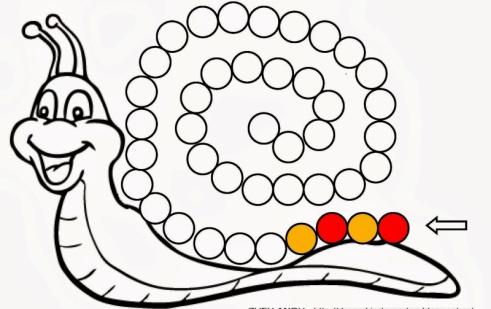 12. Хлопчики носять спідниці (-).13. Лимони солоні на смак (-).14. Коти вміють мʼявкати (+).15. Сергійко грається машинкою(+).7. Вправа «Розмалюй равлика»Мета: розвиток уваги, довільності, самоконтролю.Обладнання: олівці червоного, жовтого кольорів, бланк із завданням.Дитині запропонувати розфарбувати равлика за поданою схемою.8. Вправа «Знайди  тінь»Мета: розвиток уваги.Дитині пропонується з’єднати зображення з його тінню.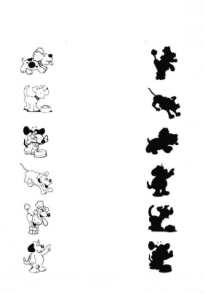 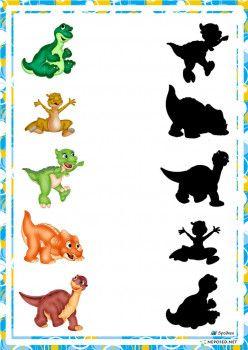 8. Вправа «Зірви яблука»Мета: зняття мʼязових затисків, розслаблення.Початкове положення стоячи. Уявити собі яблуню з чудовими яблуками. Витягнути  руку якомога вище, піднятися навшпиньки й,зробивши різкий вдих, зірвати яблуко. Нагнутися й покласти яблуко в кошик, зробивши при цьому видих. Використовувати обидві руки поперемінно, щоб збирати всі гарні великі яблука та складати їх у кошик.Заняття 10. Вправи на розвиток просторових уявленьМета: розвиток просторових уявлень, самоконтролю.ХІД ЗАНЯТТЯ1. Окорухові вправиМета: активізація мозкової діяльності.«Стрілянина» очима праворуч, ліворуч, униз (по 6 разів).«Малюнок» очима 6 кіл за годинниковою стрілкою і 6 кіл — проти.«Малюнок» очима пружинки.2. Кінезіологічні вправиМета: активізація мозкової діяльності, розвиток дрібної моторики.«Горизонтальна вісімка»Витягнути перед собою праву руку на рівні очей, пальці стиснути в кулак, залишивши середній і вказівний палець витягнутими. Намалювати в повітрі горизонтальну вісімку якомога більшого розміру. Починати малювати із центра й стежити очима за кінчиками пальців, не повертаючи голови. Потім підключити язик, тобто одночасно з очима стежити за рухом пальців, висунувши з рота язик.«Оладки»Права рука лежить на  коліні долонею вниз, ліва – на іншому коліні долонею вгору. Одночасна зміна: тепер права – долонею догори, а ліва – долонею вниз. У міру засвоєння вправи рухи прискорюють.3. Вправа «Малюнок двома руками»Запропонувати дитині намалювати рискиз нахилом праворуч. Спочатку малює правою рукою зліва направо, потім лівою рукою зліва направо. Потім обома руками зліва направо одночасно.Далі поміняти напрямок – справа  наліво. 4.Вправа «Визнач навпомацки»Мета: розвиток сприйняття величини.У торбинці лежать парні предмети, що відрізняються за єдиною ознакою: великий – малий. Наприклад, ґудзики, лінійки, ключі, м’ячики тощо. Показати всі предмети дитині та запропонувати впізнати предмет за ознакою – великий чи малий.5. Вправа «Азбука Морзе»Мета: розвиток довільності, самоконтролю, зняття імпульсивності.Дитині пропонується написати в рядок певні знаки у відповідь на умовний сигнал, наприклад: на один хлопок пишемо галочку, на два хлопки – коло, на три – рисочку.Примітка: перед початком вправи треба з’ясувати, чи розуміє дитина як пишуться ті чи інші знаки, особливо галочка.6. Вправа «Муха»Мета: розвиток просторових функцій, формування просторових уявлень.Обладнання: порожні таблиці 4х4, 5х5.Інструкція для дитини: «Ось муха, я кладу її на цю клітинку таблиці. Ти слідкуєш  як  переміщається муха за моїми інструкціями лише очима, без допомоги рук. Наприклад: «Муха полетіла на 2 клітинки праворуч, на 1 клітинку вверх, 1 клітинку ліворуч тощо». Твоє завдання – плеснути в долоні, коли муха вилетить за межі поля».7. Вправа «Парад»Мета: розвиток довільності, самоконтролю, зняття імпульсивності.Дорослий разом з дитиною крокують на рахунок «один,  два,  три, чотири».	Права виконується 4 циклами. В кожному циклі 8-10 повторень.  В першому циклі кроків робимо хлопок руками на рахунок «один», в другому – на рахунок «два» і т.д.Примітка: важливо синхронно робити кроки і хлопки руками. Спочатку вправу виконуємо в повільному темпі з поступовим прискоренням.8. Вправа «Зірви яблука»Мета: зняття мʼязових затисків, розслаблення.Початкове положення стоячи. Уявити собі яблуню з чудовими яблуками. Витягнути  руку якомога вище, піднятися навшпиньки й,зробивши різкий вдих, зірвати яблуко. Нагнутися й покласти яблуко в кошик, зробивши при цьому видих. Використовувати обидві руки поперемінно, щоб збирати всі гарні великі яблука та складати їх у кошик.Заняття 11. Вправи на розвиток просторових уявленьМета: розвиток просторових уявлень, самоконтролю.ХІД ЗАНЯТТЯ1. Окорухові вправи (див. заняття 10)Мета: активізація мозкової діяльності.2. Кінезіологічні вправи (див. заняття 10)Мета: активізація мозкової діяльності, розвиток дрібної моторики«Горизонтальна вісімка»,  «Оладки».3. Вправа «Малюнок обома руками»Мета: активізація роботи головного мозку, міжпівкульна взаємодія.Запропонувати дитині намалювати рискиз нахилом ліворуч. Спочатку малює правою рукою зліва направо, потім лівою рукою зліва направо. Потім обома руками зліва направо одночасно.Далі поміняти напрямок – справа  наліво. 4. Вправа «Таблиці  Шульте» (див. заняття 7)5. Вправа «Фотограф»Мета: розвиток просторових уявлень.Обладнання: невеликі іграшки 4-7 шт.Дитині пропонується розсадити іграшки для фотографії, виконуючи інструкцію дорослого: «Посади кошеня ліворуч цуценяти; мишку позаду ведмедика, але перед слоненям» тощо.Примітка: якщо дитина погано орієнтується в просторі, спрощувати завдання, брати меншу кількість іграшок. 6. Вправа «Графічний диктант»Мета: розвиток просторових уявлень, довільності.Обладнання: листок в клітинку, олівець.Інструкція для дитини: «Ти зараз будеш малювати узор по клітинках під мою диктовку:1 вверх, 1 праворуч, 1 вниз, 1 праворуч, 1 вверх, 1 праворуч, 1 вниз, 1 праворуч; далі продовж, будь ласка, сам до кінця рядка».Примітка: спочатку давати лінійні узори – узор, який виконується в рядок. Диктується перша частина, яка складається із 1-2 повних циклів, далі дитина виконує по зразку. Якщо дитина не може відтворити узор, то диктувати до кінця рядка. Можливо, на перших порах розмір клітинки в звичайному зошиті занадто малий, тому слід роздрукувати більші клітинки.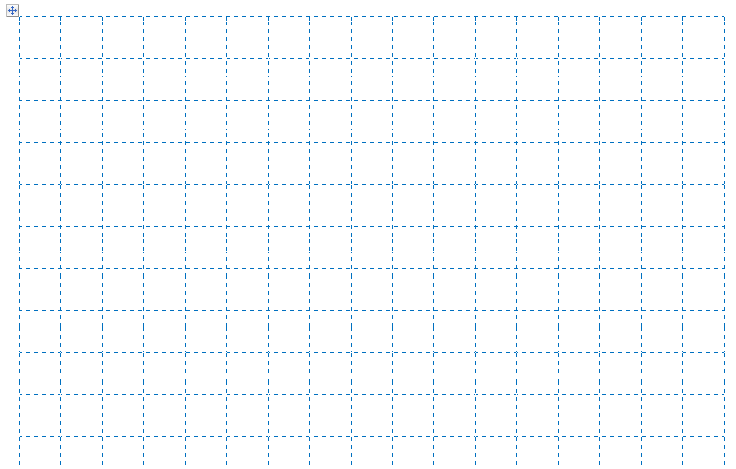 7. Вправа «Шнурівка»Мета: розвиток дрібної моторики,  просторової орієнтації.Варіанти шнурівок: шнурівки-намисто з дерев’яною голкою на ниточці шнурівки-черевички (допомагають вчитися зав’язувати бантики і вузлики), сюжетні шнурування. Сюжетні шнурування дають більш широке поле для фантазії. Як правило, це лист-основа, на якому потрібно розмістити різні фігури. Наприклад,  дерево, на якому потрібно розвісити яблука; їжачок, на голочки якого потрібно розвісити грибочки, яблучка і листочки ... Дитина вчиться накладати дрібні деталі на великі так, щоб дірочки збігалися, завʼязувати бантики і вузлики. 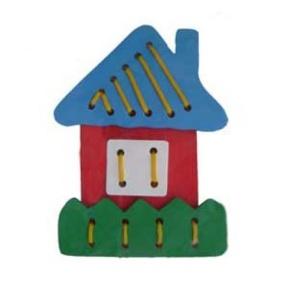 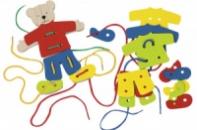 8. Вправа «Азбука Морзе» (див. заняття 10)9.Вправа «Парад»Мета: розвиток довільності, самоконтролю, зняття імпульсивності.Дорослий разом з дитиною крокують на рахунок «один, два, три, чотири».	Права виконується 4 циклами. В кожному циклі 8-10 повторень.  В першому циклі кроків робимо хлопок руками на рахунок «один», в другому – на рахунок «два» і т.п.Примітка: важливо синхронно робити кроки і хлопок руками. Спочатку вправу виконуємо в повільному темпі з поступовим прискоренням.Заняття 12. Вправи на розвиток сприйняття просторуХІД ЗАНЯТТЯМета: розвиток просторових уявлень, самоконтролю.1. Окорухові вправи (див. заняття 10)Мета: активізація мозкової діяльності.«Стрілянина», «Малюємо кола», «Малюємо пружинки»2. Кінезіологічні вправи (див. заняття 10)Мета: активізація мозкової діяльності, розвиток дрібної моторики.«Горизонтальна вісімка», «Оладки»3. Вправа «Малюнок двома руками»Мета: активізація мозкової діяльності, міжпівкульна взаємодія.Запропонувати дитині намалювати кола. Спочатку малює правою рукою зліва направо, потім лівою рукою зліва направо. Потім обома руками зліва направо одночасно.Далі поміняти напрямок – справа  наліво. 4. Вправа «Таблиці  Шульте» (див. заняття 7)Мета: розвиток уваги, довільності.5. Вправа «Де що стоїть?»Мета: розвиток сприйняття  простору.Дитині пропонується описати положення різних предметів, що є в кімнаті (меблі, різні дрібниці), стосовно себе та один одного. Можна допомогти дитині запитаннями. Складніший варіант – повернути на 180° і повторити гру.6.Вправа «Фотограф» (з геометричними фігурами)Мета: розвиток просторових уявлень.Обладнання: об’ємні геометричні фігури: куля, куб, піраміда, циліндр Дитині пропонується розставити фігури для фотографії, виконуючи інструкцію дорослого.7.Вправа «Прийменники»Мета:  розвиток просторових уявлень.Дитині пропонується виконати різні дії з олівцем та зошитом: покласти олівець на зошит; розмістити олівець над зошитом; покласти олівець у зошит тощо.Далі запропонувати виконати дії зі стільцем: сісти на стілець; залізти під стілець; стати позаду стільця.8. Вправа «Перевір себе»Мета: розвиток сприйняття простору.Дитині даються 3 паперові смужки довжиною 10-12 см та шириною 1 см. Завдання: поділити навпіл, не згинаючи смужку, поділити на 3 частини; на 4 частин.9.Вправа «Знайди сюрприз»Мета: розвиток сприйняття простору.Накреслити план кімнати. Користуючись цим планом, знайти захований предмет.Примітка: бажано, щоб знайдений предмет дитина могла забрати собі. Це може бути цукерка, горіх, яблуко, камінчик тощо.СПИСОК ВИКОРИСТАНИХ ДЖЕРЕЛАнтощук Є. Знайомтеся, ваша пам’ять! Київ : Шк. Світ, 2010. 192 с. (Серія «Психологічна скарбничка»).Бойбіна Ю., Гончарова С. Обліково-звітна документація шкільного психолога. Харків: Вид. група «Основа», 2008. 216 с.Глухов В. Коррекционная педагогика с основами специальной психологии (курс лекций): учебное пособие для студентов. Москва: В. Секачев, 2011. 256 с.Коробко С., Коробко О. Робота психолога з молодшими школярами: методичний посібник. Кив: Літера ЛТД, 2006. 416 с. Кудря О. Гімнастика для мозку. Зошит для гармонійного розвитку обох півкуль мозку. Система розвитку інтелекту для дітей від 8 років: у 4 ч. Київ, 2017. Ч. 2. 170 с.Кудря О. Гімнастика для мозку. Зошит для гармонійного розвитку обох півкуль мозку. Система розвитку інтелекту для дітей від 7 років : у 4 ч. Київ, 2017. Ч. 1. 170 с.Машталь О. Лучшие методики развития способностей у детей 4-6 лет. 300 заданий и упражнений на СD. СПб : Наука и техника, 2012. 320 с.Нейропсихологические занятия с детьми: в 2ч. Ч.1 / Валентина Колганова, Елена Пивоварова, Сергей Колганов, Ирина Фридрих. Москва : АЙРИС-пресс, 2018. Ч.1. 416 с.Нейропсихологические занятия с детьми : в 2ч. / В.Колганова, Е.Пивоварова, С.Колганов, И.Фридрих. Москва: АЙРИС-пресс, 2018. Ч.2 144 с. Практическая нейропсихология: помощь неуспевающим школьникам / под ред. Ж. Глозман. Москва: Эксмо, 2010. 288 с. Семаго Н., Семаго М. Диагностический альбом: дошкольный и младший школьный возраст. Москва, 2007. 28 с.Семенович А. Нейропсихологическая коррекция в детском возрасте. Метод замещающего онтогенеза: учебное пособие .7-е изд. Москва : Генезис, 2015. 474 с. Чистякова М. Психогимнастика / под ред. М.Буянова. Москва: Просвещение, 1990. 128 с.Хухлаева О. Тропинка к своему Я: уроки психологии в начальной школе (1-4). 2-изд., испр. и доп. Москва : Генезис, 2008. 344 с.РОЗДІЛ 2. КОРЕКЦІЙНО-РОЗВИТКОВА ПРОГРАМА «КОРЕКЦІЯ РОЗВИТКУ: СОЦІАЛЬНА АДАПТАЦІЯ ПЕРШОКЛАСНИКІВ»Пояснювальна запискаПроблеми аутистичного спектру біологічно обумовлені, але конкретні причини їхнього прояву можуть бути різними. Походження РАС накладає відбиток на характер і динаміку порушення психічного розвитку, визначає супутні труднощі. Дитина може бути зовні байдужою до того, що відбувається і мати стійкі страхи; зовсім не користуватися мовою, використовувати прості мовні штампи, але й мати багатий словник і розгорнуту, не за віком складну фразову мову. Розвиток зв'язків аутистичної дитини з близькою людиною та соціумом загалом порушено. Психічний розвиток при аутизмі не просто затриманий або порушений, він спотворений. Оскільки психічні функції такої дитини розвиваються не в руслі соціальної взаємодії та вирішення реальних життєвих завдань, а великою мірою як засіб аутостимуляції, засіб обмеження, а не розвитку взаємодії з середовищем та іншими людьми .Спотворення розвитку характерно проявляється у зміні співвідношення простого і складного в навчанні дитини. Він може мати фрагментарні уявлення про навколишній світ, не виділяти і не усвідомлювати найпростіших зв'язків у повсякденному житті. Може не накопичувати елементарного побутового життєвого досвіду, але виявляти компетентність у більш формальніших, абстрактних галузях – виділяти кольори, геометричні форми, цікавитися цифрами, літерами, тощо. Цій дитині важко активно пристосовуватися до зміни  умов, нових обставин, тому наявні у таких дітей здібності і навіть вже вироблені навички та накопичені знання погано реалізуються в житті. Передача таким дітям соціального досвіду, введення їх в культуру мають особливі труднощі.Сучасні вимоги суспільства до розвитку особистості дітей, що мають порушення у розвитку, диктують необхідність більш повно реалізувати ідею індивідуалізації навчання, що враховує ступінь тяжкості їх порушення, стан здоров'я, індивідуально-типологічні особливості. Оцінка стану дитини з розладами аутистичного спектру, рівня її розвитку, запасу знань, поведінкових навичок має проводитись комплексно всіма фахівцями і слугує основою розробки корекційно-розвиткової програми з корекції розвитку для даної категорії дітей.Програма складається з двох блоків - адаптаційного та корекційного.При плануванні занять враховується тема, завдання, підбираються такі форми роботи, які допомагають зробити заняття різноманітними, а вибір вправ і завдань ліквідують прогалини у знаннях і стимулюють пізнавальну діяльність дитини. Використаний матеріал будується за центричним принципом, поступово розширюючи та поглиблюючи вивчені теми.Систематичне застосування технології імітаційного моделювання дозволяє вирішувати поставлені завдання, оскільки ігрова форма є найбільш доступною для дітей з РАС, вона сприяє згладжуванню та скороченню адаптаційного періоду, а також формує навчальну мотивацію через ситуацію успіху в ігровій діяльності. Використання розвиваючих ігор та вправ позитивно впливає на розвиток не тільки пізнавальної діяльності, але також носить особистісно-орієнтовану спрямованість, яка допомагає надалі адаптуватися дітям у соціумі. Використання на заняттях словесних методів (оповідання, пояснення, діалог) допомагають розвивати усне зв'язне мовлення. У дітей з РАС з інтелектуальними порушеннями виділяється порушення мовного розвитку, у зв'язку з цим приділяється особлива увага мові педагога. Вона є взірцем для учнів: необхідність чіткої вимови, правильність наголосу, яскравість, виразність, уповільнення темпу, оскільки це поглиблює розуміння, розширює словниковий запас, сприяє розвитку зв'язного мовлення учня.Мета програми: виявлення готовності долати навчальні труднощі; наявність вміння співпрацювати; прояв позитивного ставлення до навчання; розвиток елементів контролю поведінки; розвиток окремих сторін психічної діяльності, пізнавальної та емоційно-особистісної сфери; освоєння соціально прийнятних норм поведінки, мінімізація проявів неадекватної поведінки.Завдання програмиБлок 1сприяння адаптації дітей з РАС до закладу освіти, до однолітків, безпечного освітнього  середовища;створення комфортної атмосфери у спілкуванні,зняття емоційної напруги .Корекційно-розвиткова робота проводиться в декілька етапів:1. Підготовчий етап - скорочення зони дискомфортної взаємодії, зниження рівня тривожності.2. Основний етап - використання тактильного контакту взаємодії, розвиток навичок конструктивного спілкування, розвиток координації рухів, підвищення рівня розвитку стійкості уваги і перемикання уваги.3. Заключний етап - розвиток самостійності, самоконтролю, адекватної самооцінки.Блок 2підвищення комфортного самовідчуття від перебування в групі дітей;зменшення кількості ауто стимуляції;використання тактильного контакту у взаємодії з іншими дітьми;підвищення рівня пізнавальних процесів; розвиток навичок конструктивного спілкуваннярозвиток особистісних якостей учня, емоційно-вольової сфери.Структура програмиБлок 1.Підготовчий етап.«Безпечне середовище». Корекція тривожності, розвиток навичок спілкування, розвиток емоційно-вольової сфери.«Знайомство». Корекція тривожності, розвиток навичок спілкування, розвиток емоційно-вольової сфери, формування вміння реагувати на своє ім’я.«Спілкування і взаємодія». Розвиток навичок спілкування,розвиток довільної уваги, формування позитивно-емоційного відгуку.Основний етап.«Конструктивне спілкування». Розвиток навичок спілкування,розвиток довільної уваги, формування цілеспрямованої активності дитини.«Спілкування і взаємодія». Розвиток навичок спілкування,розвиток довільної уваги,формування у дітей мотивації до взаємодії під час гри..«Конструктивне спілкування». Розвиток навичок спілкування,розвиток довільної уваги,формування здатність до зорового контакту під час спілкування.«Вгадай чий голос». Розвиток навичок спілкування, розвиток емоційно-вольової сфери.Заключний етап.«Знайди іграшку». Розвиток навичок спілкування, розвиток емоційно-вольової сфери, довільної уваги, формування вербального та не вербального прохання «дай», «на», стимулювати зорове зосередження на предметах .«Від А до Я». Розвиток навичок спілкування, розвиток емоційно-вольової сфери, довільної уваги.«Казка». Розвиток навичок спілкування, розвиток емоційно-вольової сфери, довільної уваги.Блок 2. 1. Діагностика дітей.2. Розвиток великої та дрібної моторики. Графомоторні навички.Розвиток великої моторики. Розвиток узгодженості дій та рухів різних частин тіла (повороти з рухами рук, ходьба із зміною напряму тощо). Розвиток дрібної моторики пальців руки. Пальчикова гімнастика. Розвиток навичок володіння письмовим приладдям (олівцем, ручкою). Розвиток координації рухів руки та ока (зав'язування, нанизування). Робота у техніці «рваної» аплікації.3. Сприйняття форми, величини, кольору, конструювання предметів.Формування сенсорних еталонів площинних геометричних фігур (коло, квадрат, прямокутник, трикутник). Виділення форми предмета, називання форми предмета. Угрупування предметів та їх зображень за формою (за показом: круглі, квадратні, прямокутні, трикутні). Дидактична гра «До кожної фігури підбери предмети, схожі формою». Робота з геометричним конструктором. Моделювання геометричних фігур зі складових за зразком. Ознайомлення з основними кольорами (червоний, жовтий, зелений, синій, чорний, білий). Розрізнення та позначення основних кольорів. Дидактична гра «Вгадай, якого кольору». Конструювання об'ємних предметів із складових частин (2-3 деталі). Упорядкування цілого з частин (2-3 деталі) на розрізному наочному матеріалі.4. Розвиток зорового сприйняття та зорової пам'яті.Формування навичок зорового аналізу та синтезу (обстеження предметів, що складаються з 2-3 деталей, за інструкцією педагога). Знаходження відмінних та загальних ознак 2-х предметів. Дидактична гра «Порівняй предмети». Вправи для профілактики та корекції зору.5. Розвиток слухового сприйняття та слухової пам'яті.Виділення та розрізнення звуків навколишнього середовища (стогін, дзвін, гудіння, дзижчання). Дидактична гра «Дізнайся на слух». Розрізнення музичних звуків та звуків навколишнього середовища (шелест листя, скрип снігу, шум шин). Прослуховування музичних творів. Розрізнення мовних та музичних звуків. Дидактична гра «Хто як голос подає» (імітація крику тварин).6. Сприйняття простору.Орієнтування на власному тілі (права (ліва) рука, нога). Рух у заданому напрямку у просторі (вперед, назад тощо). Орієнтування у приміщенні (класна кімната). Визначення розташування предметів у приміщенні.Тематичне плануванняБлок 1 (10 год).Блок 2СПИСОК ВИКОРИСТАНИХ ДЖЕРЕЛРудик О. «Коррекционная работа с аутичным ребенком»/ ООО «Гуманитарный издательский центр ВЛАДОС». Москва, 2014. 178 с.Семизорова В. Діти з розладами аутистичного спектра : план корекційно-розвиткової роботи  / Авторський колектив/ Уклад. В. Семизорова. Тернопіль: Мандрівець, 2020. 104с.Шоплер Е. РЕР-3. Психосвітній профіль. Третє видання. Індивідуалізоване психоосвітнє оцінювання дітей з розладами  аутистичного спектра за методикою ТЕАССН. Керівництво спеціаліста / Ерік Шоплер, Мргарет Д. Ленсінг, Роберт Джей Райхлер, Лі  М. Маркус. Українська адаптація Іванна Гаврилова, Вікторія Шумакова, Катерина Шкуропат. Київ: GIUNTI  PSYCHOMETRICS,  PRO-ED. 2018. 66 с.Янушко Е.. «Игры с аутичным ребенком». Москва: «Теревинф», 2004. 78 с.РОЗДІЛ 3. КОРЕКЦІЙНО-РОЗВИТКОВА ПРОГРАМА «КОРЕКЦІЯ РОЗВИТКУ: ФОРМУВАННЯ ЕМОЦІЙНО-ВОЛЬОВОЇ СФЕРИ ТА РОЗВИТОК КОМУНІКАТИВНОЇ СФЕРИ ЗА ДОПОМОГОЮ КАЗКИ»Пояснювальна запискаРозвиток інтелектуальної, мовленнєвої, сенсомоторної, емоційної сфер, загальної та дрібної моторики забезпечується на основі підтримки позитивної мотивації у школярів, що ефективно можна за допомогою казки.Запропоновані завдання діти виконують природно, невимушено, з цікавістю та бажанням досягти результату. Ігрові ситуації, загадковість сюжету казок, театральних дійств спонукають дитину до дії, вселяють оптимізм, позитивні емоції, впевненість у собі. Вдало підібрані завдання розширюють знання дітей про навколишній світ, розвивають логічне мислення, збагачують активний і пасивний словник учнів, розвивають фонематичний слух, мовленнєве дихання, дрібну моторику, пам’ять, увагу. За допомогою казки діти розвивають творчу уяву, фантазію, артистичні здібності, власну ініціативу; закріплюють знання про кольори та їх відтінки, предмети побуту, учаться класифікувати предмети, систематизувати й аналізувати, робити прості узагальнення.Знайомство людини з казкою починається з перших років його життя. І тоді ж, в дитинстві, прищеплюється любов до рідного слова. У заняттях пропонується багато ігрових завдань, спрямованих на розширення уявлень дітей про навколишній світ. Паралельно з новими знаннями про предмети і явища розширюється словниковий запас дітей з особливими освітніми потребами. Виконуючи цікаві завдання за казками, діти вчаться узгоджувати слова в реченні по відмінках, роду і числу, а також утворювати нові слова. Завдання, які пропонує педагогічний працівник дитині допомагають дитині розвинути увагу, пам’ять, сприймання, мислення, комунікативні здібності, велику моторику та дрібну моторику рук за допомогою різноманітних вправ, ігор та методів психотерапії (арт-терапії, музикотерапії, казкотерапії) і це дає свої позитивні результати. Для того щоб навчитися читати, дитина повинна мати добре розвинуту увагу і пам’ять. У «казкові» заняття включені різноманітні дидактичні ігри для вдосконалення цих психічних процесів у школярів, такі як «Знайди зайвий», «Чиї сліди?», «Чим відрізняються?», «Запам’ятай і повтори», «Продовж послідовність», «Чия пісенька ? »,« Будь уважний » і багато інших.Розробки занять містять велику кількість вправ, завдань та ігор, але це не означає, що педагог повинен використовувати увесь цей матеріал на одному занятті. Значна кількість матеріалу дає змогу педагогу обрати ті завдання та вправи, які відповідатимуть індивідуальному розвитку дітей. Матеріал, який залишився неопрацьованим, можна використати в індивідуальній роботі.Враховуючи особливу складність навчання, важливо диференціювати процес навчання. Це дасть змогу навчати дітей за можливостями, знімати напруження, здійснювати індивідуальний підхід, приділяти увагу кожній дитині, спрямувати її на загальний розвиток.Практичний матеріал побудований за принципом поступового ускладнення, який можна використовувати у тій послідовності, в якій він розташований, а можна вибирати завдання вибірково залежно від структури дефекту та рівня мовленнєвого розвитку дітей.Під впливом корекційно-розвиткових занять у діяльності дітей відбуваються позитивні зміни у психічному розвитку та у мовленнєвій діяльності. У процесі корекції, навчання та виховання діти розвивають життєві компетентності. Мета корекційно-розвиткової програми: підвищення рівня загального розвитку дитини з порушеннями розвитку, заповнення прогалин попереднього розвитку дитини, індивідуальна робота з формування недостатньо засвоєних навчальних умінь і навичок, коригування порушень у розвитку пізнавальної сфери й мовлення, спрямована на сприйняття нового матеріалу; корекція емоційно-вольових порушень, спілкування та створення умов для розвитку особистісного потенціалу; викликати позитивні емоції учнів, співчуття до героїв; бажання висловитись; взаємозв’язок різних видів діяльності (навчальної, виховної, мовленнєвої, театрально-художньої, практичної).Завдання програми: вчити дитину за допомогою казки зрозуміти емоційні відносини між людьми та виховувати позитивні риси  характеру;створювати умови для всебічного розвитку дитини (це стосується інтелектуального розвитку, розвитку моторики, комунікативних, ігрових, соціальних навичок, самообслуговування, а також самоповаги й контролю);сприяти використанню набутих умінь (дитина повинна мати змогу використовувати свої знання та вміння в різних обставинах (ігрові форми роботи, проблемні ситуації та в ситуації вибору)).розвивати потребово-мотиваційну сферу особистості;активізувати пізнавальну потребу;розвивати емоційну, вольову регуляцію, яка проявляється у поведінці;покращувати соціальні навички.Програма сприяє розвитку:навичок спілкування та комунікативних здібностей;великої моторики та дрібної моторики рук;зорового сприйняття й упізнавання;слухового сприймання;уваги, пам’яті та мислення;розширення уявлень про навколишній світ і збагачення словникового запасу.Програма розроблена з урахуванням вікових та інтелектуальних особливостей дітей та розрахована на 35 занять. Упровадження цієї програми є ефективним елементом розвитку дітей з особливими освітніми потребами.Структура занятьНа кожному занятті передбачається поступове формування комунікативних здібностей, розвиток психічних процесів (уваги, пам’яті, мислення, сприйняття, уяви) та дрібної моторики рук.Заняття розраховані на (20-35 хвилин) та мають наступну структуру.Вправи на розвиток психічних процесів.Вправи на розвиток комунікативних здібностей.Вправи на розвиток дрібної моторики рук.Вправи на релаксацію під легку музику.Структура програмиЗаняття 1	Мета: розвивати комунікативні здібності, увагу, сприймання, дрібну моторику рук.	Вправа «Розмальовка-невидимка»	Вправа «Аплікації на тему овочі»	Вправа «Четвертий зайвий»	Вправа «Багато і один»	Вправи для рукЗаняття 2	Мета: розвивати комунікативні здібності, увагу, пам’ять, зорове та слухове сприймання, дрібну моторику.	Вправа «Кольори»	Вправа «Вежа з кубиків»	Вправа «Більше та менше»	Гра «Корисно – не корисно»	Робота з казкою	Вправи для рукЗаняття 3	Мета: розвивати комунікативні здібності, увагу, пам’ять, мислення, зорове та слухове сприймання, дрібну моторику.	Вправа «Довжина»	Вправа «Розкриваємо коробку з-під сірників»	Вправа «Праворуч та ліворуч»	Вправа «Подивись і запам’ятай»	Робота з казкою	Вправа «Розмалюй квіточку»	Вправи для рукЗаняття 4	Мета: увагу, пам’ять, мислення, дрібну моторику.	Вправа «Геометричні фігури»	Вправа «Малюємо коло»	Вправа «Якого кольору предмет»	Вправа «Чого не вистачає? »	Вправа «Знайди фігури»	Вправа «Склади пазли»Заняття 5	Мета: розвивати комунікативні здібності, увагу, пам’ять, мислення, дрібну моторику.	Вправа «Що це за фігура?»	Вправа «Розмалюй пташку»	Вправа «Б’ємо по повітряній кульці»	Вправа «Порахуй»	Робота з казкою	Вправи для рукЗаняття 6	Мета: розвивати комунікативні здібності, увагу, пам’ять, мислення, зорове сприйняття, дрібну моторику.	Вправа «Геометричні фігури»	Вправа «Вежа з кубиків»	Вправа «Якого кольору предмет»	Вправа «Хто де живе? »	Робота з казкою	Вправи для рукЗаняття 7	Мета: розвивати комунікативні здібності, увагу, зорове сприйняття, дрібну моторику.	Вправа «Розмальовка-невидимка»	Вправа «Склянка з водою»	Вправа «Б’ємо по повітряній кульці»	Робота з казкою	Вправа «Розмалюй»	Вправи для рукЗаняття 8	Мета: розвивати комунікативні здібності, увагу, пам’ять, зорове  та слухове сприйняття, дрібну моторику.	Вправа «Що є що? Хто є хто? »	Вправа «Аплікації на тему «Риби»	Вправа «Миємо та витираємо руки»	Гра «Вгадай кому належить цЯ тінь»	Робота з казкою	Малюнок до казки «Дюймовочка»Заняття 9	Мета: розвивати пам’ять, зорове та слухове сприйняття, дрібну моторику.	Вправа «Число один»	Вправа «Викручування гвинтика»	Вправа «Великий і вказівний палець»	Робота з казкою	Вправа «Назви предмети одним словом»	Вправи для рукЗаняття 10	Мета: розвивати пам’ять, зорове та слухове сприйняття, дрібну моторику.	Вправа «Розмальовка-невидимка»	Вправа «Аплікації на тему «Машини»	Вправа «Дай мені... »	Робота з казкою	Вправа «Склади пазли»	Вправи для рукЗаняття 11	Мета: розвивати увагу, мислення, зорове сприйняття, дрібну моторику.	Вправа «Число ДВА»	Вправа «Аплікації на тему «Тварини»	Вправа «Хлопчик і дівчинка. В чому різниця?»	Робота з казкою	Вправа «Хто стоїть попереду, а хто позаду?»	Робота з пластиліном	Вправи для рукЗаняття 12	Мета: розвивати комунікативні здібності, увагу, пам’ять, мислення, зорове сприйняття, дрібну моторику.	Вправа «Склади пазли»	Вправа «Крокуємо розмахуючи в такт руками»	Вправа «Вранці і ввечері. В чому різниця?»	Вправа «Що їдять ці тварини?»	Вправа «Розмалюй»	Робота з казкою	Малюнок до казки «Коза-дереза»Заняття 13	Мета: розвивати комунікативні здібності, увагу, мислення, зорове сприйняття, дрібну моторику.	Вправа «Розмальовка-невидимка»	Вправа «Дай мені... »	Вправа «Кладемо предмет на що-небудь, під що-небудь»	Вправа «Складаємо казку»	Вправа «Релаксація під легку музику»Заняття 14	Мета: розвивати увагу, мислення, зорове та слухове сприйняття, дрібну моторику.	Вправа «Склади пазли»	Вправа «Число ТРИ»	Вправа «Малюємо трикутник»	Робота з казкою	Вправа «Тонкий і товстий»Заняття 15	Мета: розвивати увагу, зорове та слухове сприйняття, пам’ять, дрібну моторику.	Вправа «Склади пазли»	Вправа «Дай мені... »	Вправа «Аплікації на тему «Іграшки»	Вправа «Запам’ятай і виклади»	Робота з казкою	Вправа «Домалюй портрет клоуна»Заняття 16	Мета: розвивати увагу, слухове сприйняття, дрібну моторику.	Вправа «Проведи рівно лінію»	Вправа «Число ЧОТИРИ»	Вправа «Аплікації на тему «Зимові елементи»	Робота з казкою	Вправа «Розфарбуй малюнок»	Вправа «Релаксація під легку музику»Заняття 17	Мета: розвивати комунікативні здібності, увагу, слухове сприйняття, дрібну моторику.	Вправа «Дай мені... »	Вправа «Малюємо квадрат»	Вправа «Аплікації на тему «Звірі в лісі»	Творча вправа «Домалюй»	Робота з казкою	Малюнок до казки «Троє поросят»Заняття 18	Мета: розвивати увагу, мислення, слухове сприйняття, дрібну моторику.	Вправа «Склади пазли»	Вправа «Розфарбуй»	Вправа «Розфарбуй предмети на картинці»	Робота з казкою	Вправи для рукЗаняття 19	Мета: розвивати увагу, мислення, слухове сприйняття, дрібну моторику.	Вправа «Більше та менше»	Вправа «Розфарбуй кошик»	Вправа «Число П’ЯТЬ»	Робота з казкою	Вправа «Дзеркало»	Вправи для рукЗаняття 20	Мета: розвивати увагу, пам’ять, мислення, дрібну моторику.	Вправа «Розрізняємо геометричні фігури»	Вправа «Дай мені... »	Вправа «Запам’ятай та намалюй»	Робота з казкою	Гра «Золоті краплинки»	Вправи для рукЗаняття 21	Мета: розвивати комунікативні здібності, увагу, слухове сприйняття, дрібну моторику.	Вправа «Склади пазли»	Вправа «Малюємо ромб»	Вправа «Аплікації на тему «Діти та їх одяг»	Робота з казкою	Вправа «Художник»	Вправа «На яку фігуру схоже? »	Вправи для рукЗаняття 22	Мета: розвивати комунікативні здібності, увагу, слухове сприйняття, дрібну моторику.	Вправа «Домалюй»	Вправа «Число ШІСТЬ»	Вправа «Склади пазли»	Вправа «Роздивись і домалюй»	Робота з казкою	Вправи для рукЗаняття 23	Мета: розвивати комунікативні здібності, увагу, слухове сприйняття, дрібну моторику.	Вправа «Розфарбуй»	Вправа «Подивись на картинку і дай відповідь» 	Вправа «Згадай цифру»	Робота з казкою	Вправи для рукЗаняття 24	Мета: розвивати увагу, мислення, зорове сприйняття, дрібну моторику.	Вправа «Дерева та квіти»	Вправа «Число СІМ»	Вправа «Пори року»	Робота з казкою	Гра «Викладання з паличок»	Вправи для рукЗаняття 25	Мета: розвивати увагу, пам’ять, мислення, зорове сприйняття, дрібну моторику.	Вправа «Меблі»	Вправа «Розфарбуй яблука»	Вправа «Хто зайвий?»	Гра «Їстівне – не їстівне»	Робота з казкою	Робота з пластиліномЗаняття 26	Мета: розвивати увагу, мислення, дрібну моторику.	Вправа «Число ВІСІМ»	Вправа «Птахи»	Вправа «Великий і вказівний палець»	Вправа «Розмалюй відповідно до позначень»	Вправа «Складання казки»	Вправа «Релаксація під легку музику»Заняття 27	Мета: розвивати увагу, слухове сприйняття, дрібну моторику.	Вправа «Склади пазли»	Вправа «Число ДЕВ’ЯТЬ»	Вправа «Якого кольору предмет»	Робота з казкою	Робота з пластиліномЗаняття 28	Мета: розвивати увагу, мислення, слухове сприйняття, дрібну моторику.	Вправа «Число ДЕСЯТЬ»	Вправа «Посуд»	Вправа «Розфарбуй»	Робота з казкою	Вправа «Намалюй малюнки»Заняття 29	Мета: розвивати увагу, слухове сприйняття, дрібну моторику.	Вправа «Склади пазли»	Вправа «Упізнай на дотик»	Вправа «Розфарбуй малюнки»	Робота з казкою	Вправа «Домалюй»Заняття 30	Мета: розвивати увагу, слухове сприйняття, дрібну моторику.	Гра «Їстівне – неїстівне»	Вправа «Пригадай»	Вправа «Чарівні плями»	Робота з казкою	Вправи для рукЗаняття 31	Мета: розвивати увагу, мислення, слухове сприйняття, дрібну моторику.	Гра «Живе – неживе»	Вправа «Пригадай»	Вправа «Обведи контур малюнка та розмалюй»	Робота з казкою	Гра «Спробуй виконати»	Вправи для рукЗаняття 32	Мета: розвивати увагу, мислення, слухове сприйняття, дрібну моторику.	Гра «Літає – не літає»	Вправа «Пригадай»	Вправа «Домалюй»	Робота з казкою	Вправи для рукЗаняття 33	Мета: розвивати мислення, увагу, дрібну моторику.	Гра «Солодке – несолодке»	Вправа «Пригадай»	Вправа «Об’єднай та розфарбуй»	Робота з казкою	Гра «Викладання з паличок»	Вправи для рукЗаняття 34	Мета: розвивати комунікативні здібності, увагу, дрібну моторику.	Гра «Холодний – не холодний»	Вправа «Пригадай»	Вправа «Розкажи»	Робота з казкою	Гра «Золоті краплинки»	Вправи для рукЗаняття 35	Мета: розвивати комунікативні здібності, увагу, мислення.	Гра «Гарячий – не гарячий»	Вправа «Пригадай»	Вправа «Заштрихуй малюнки»	Робота з казкою	Вправа «На яку фігуру схоже? »Вправи для рукВИСНОВОКОдним із найважливіших чинників прогресивного розвитку суспільства є гуманне, милосердне та дбайливе ставлення до дітей і молоді, які не можуть вести повноцінне життя внаслідок порушень фізичного та психічного розвитку. Тому важливим завданням практичного психолога є створення особливого емоційно-когнітивного (пізнавального) настановлення щодо дітей з порушеннями розвитку: перевага має віддаватися не жалю, а турботі, емпатійній, чуйній, тактовній взаємодії з ними, ставлення до таких дітей як до рівноправних членів суспільства.Важливо, щоб практичний психолог у ході корекційно-розвиткової роботі з дитиною брав до уваги не лише її порушення, але й сильні сторони. На кожному занятті допомагав дитині розвивати увагу, пам’ять, сприймання, мислення, комунікативні здібності, велику моторику та дрібну моторику рук за допомогою різноманітних вправ, ігор та методів психотерапії (арт-терапії, музикотерапії, казкотерапії) і це дало свої позитивні результати. На кінець навчального року стало помітним, що підвищився рівень розвитку уваги, пам’яті, сприймання, мислення, комунікативних здібностей, почала краще працювати дрібна моторика рук.Під час корекційно-розвиткових занять практичний психолог використовував позитивне підкріплення: усмішку, кивок голови, хвалив за правильні дії, не примушував до роботи, приділяв особливу увагу, щоб у дитини з’явилося відчуття довіри до фахівця, необхідне для індивідуальної роботи з дитиною. Педагогічний працівник давав чіткі вказівки, щоб дитина зрозуміла чого від неї хочуть. Звертав увагу не лише на зусилля дитини, але і на результат («Те, що ти зробив, дуже корисно»). Проводячи корекційно-ровиткові заняття з дитиною з особливими освітніми потребами ми пересвідчилися, що такі методи, як арт-терапія, казкотерапія та вправи для розвитку психічних процесів можна розглядати як методи психологічного впливу для оптимізації розвитку психічних процесів і функцій та гармонізації розвитку особистісних якостей дитини.СПИСОК ВИКОРИСТАНИХ ДЖЕРЕЛ	1. Вознесенська О. Арт-терапія в роботі практичного психолога: Використ. Технологій в освіті/ О.Вознесенська, Л.Мова. Київ: Шк. світ, 2007. 120 с.	2. Діти з особливими потребами в школі: Психолого-педагогічний супровід/ Ольга Романова та ін. Київ: Шк. світ, 2011. 128 с.	3. Кочерга О. Психофізіологія дітей 4-5 років. Київ: Шк. світ, 2007. 128с.	4. Момот Т. Пальчиками граємо – мову розвиваємо: Бібліотека логопеда-практика. – Тернопіль: Навчальна книга. Богдан, 2007. 24 с.	5. Пишемо граючи: Посібник для дітей віком від 6 років. Харків: Веста: Видавництво «Ранок», 2007. 32 с.	6. Практична психологія у початковій школі/ Упоряд. О.Атемасова. – Харків: Вид-во «Ранок», 2011. 160 с.	7. Туріщева Л. Діти з особливостями розвитку в звичайній школі/ Автор-укладач Л. Туріщева. Харків: Вид. Група «Основа», 2012. 111 с.	8. Федієнко В. Логіка, пам’ять та увага: навч. видання / В. Федієнко. Харків: ВД «ШКОЛА». 2014. 48 с. Видання підготовлено до друку та віддрукованоредакційно-видавничим відділом КНЗ «ЧОІПОПП ЧОР»Зам. №1611   Тираж 100 пр.18003, Черкаси, вул. Бидгощська, 38/1ЗМІСТЗМІСТЗМІСТПЕРЕДМОВАПЕРЕДМОВА4І.Корекційно-розвиткова програма «Корекція розвитку» для дітей 1-4 класів із затримкою психічного розвитку» (Басик В.В., Михайленко О.В.)6ІІ.Корекційно-розвиткова програма «Корекція розвитку: Соціальна адаптація першокласників» (Литвин І.М., Стригун  В.М., Ожигова В.О.)32ІІІ.Корекційно-розвиткова програма «Корекція розвитку: Формування емоційно-вольової сфери та розвиток комунікативної сфери за допомогою казки» (Литвин І.М., Рибчинська С.С.)42ВИСНОВОКВИСНОВОКБасик В. В, методист ресурсного центру підтримки інклюзивної освіти КНЗ «Черкаський ОІПОПП Черкаської обласної ради»Михайленко О.В., практичний психолог комунального закладу загальної середньої освіти І-ІІІ ступенів «Ватутінський ліцей №2 ім.М.Ф.Ватутіна» Ватутінської міської ради Черкаської області № урокуДатаЗміст корекційно-розвиткових занятьТема 1. Діагностичний блокТема 1. Діагностичний блокТема 1. Діагностичний блок1Встановлення рівня розвитку психічних процесів: увага, пам’ять2Встановлення рівня розвитку мисленнєвої діяльності3Встановлення рівня розвитку творчих здібностейТема 2. Розвиток пізнавальної  діяльності Тема 2. Розвиток пізнавальної  діяльності Тема 2. Розвиток пізнавальної  діяльності 4Вправи на розвиток слухової памʼяті5Вправи на розвиток зорової памʼяті6Вправи на розвиток моторної памʼяті7Вправи на розвиток уваги8Вправи на розвиток уваги9Вправи на розвиток уваги10Вправи на розвиток просторових уявлень11Вправи на розвиток просторових уявлень12Вправи на розвиток сприйняття просторуТема 3. Розвиток мовленнєвої та розумової діяльностіТема 3. Розвиток мовленнєвої та розумової діяльностіТема 3. Розвиток мовленнєвої та розумової діяльності13Вправи на розвиток мислення: порівняння14Вправи на розвиток мислення: узагальнення15Вправи на розвиток мислення: класифікація16Вправи на розвиток мовленнєвої діяльності17Вправи на розвиток зв’язного мовлення18Вправи на розвиток творчих здібностей19Вправи на розвиток творчих здібностейТема 4. Розвиток емоційно-вольової діяльностіТема 4. Розвиток емоційно-вольової діяльностіТема 4. Розвиток емоційно-вольової діяльності20Вправи на розвиток довільності психічної діяльності 21Вправи на розвиток здатності до вольових зусиль22Знайомство з емоціями23Що таке радість?24Що таке страх?25Що таке сум?26Що таке злість?27Корисні почуття: радість, любов, турбота28Шкідливі почуття: образа, ненависть29Я – господар своїх почуттів!Тема 5.  Розвиток комунікативної діяльностіТема 5.  Розвиток комунікативної діяльностіТема 5.  Розвиток комунікативної діяльності30Вправи на розвиток конструктивного спілкування31Вправи на розвиток конструктивного спілкування32Вправи на розвиток вміння встановлювати контакти з однолітками33Формування позитивного Я-образу34Формування позитивного Я-образу35Вихідна діагностика1.2.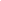 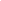 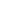 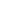 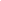 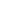 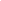 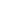 3.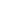 4.5.6.7.1   1  2   1   2   1    8.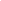 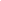 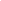 9.10.11.12.13.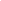 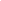 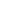 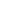 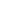 14.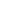 15.1.2.3.4.5.6.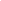 7.8.9.10.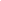 11.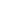 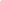 12.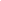 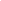 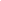 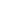 13.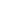 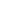 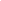 14.15.Литвин І.М., завідувач ресурсного центру підтримки інклюзивної освіти КНЗ «Черкаський ОІПОПП Черкаської обласної ради»Стригун В.М., заступник директора з виховної роботи КЗ «Смілянська спеціальна школа Черкаської обласної  ради»Ожигова В.О., практичний психолог КЗ «Смілянська спеціальна школа Черкаської обласної ради»ЕтапЗаняттяКорекційне спрямуванняЗміст заняттяПідготовчийЗаняття 1. «Безпечне середовище»Корекція тривожності, розвиток навичок спілкування, розвиток емоційно-вольової сфери.1.Знайомство.2.Малювання «Моя улюблена тварина».3.Гра з м’ячем4.Конструювання5.РефлексіяПідготовчийЗаняття 2.«Знайомство»Корекція тривожності, розвиток навичок спілкування, розвиток емоційно-вольової сфери, формування вміння реагувати на своє ім’я.ПривітанняГра «Назви ім’я»Гра  «Море хвилюється»Гра « Гаряча картопля»Рефлексія.Заняття 3.«Спілкування і взаємодія»Розвиток навичок спілкування, розвиток довільної уваги, формування позитивно-емоційного відгуку. 1.Привітання.2.Гра «Донеси м’яч».3.Гра «Паровоз».Гра «Шалтай – Базікай».4.РефлексіяОсновний етапЗаняття 4.«Конструктивне спілкування»Розвиток навичок спілкування,розвиток довільної уваги, формування цілеспрямованої активності дитини.1.Привітання.2.Гра з м’ячем.3.Гра «Донеси яйце»4.Гра «День-ніч».5.Рефлексія.Основний етапЗаняття 5.«Спілкування і взаємодія»Розвиток навичок спілкування,розвиток довільної уваги,формування у дітей мотивації до взаємодії під час гри.1.Привітання.2.Гра «На болоті старий пеньок».3.Гра «Їстівне - не їстівне».4.Гра «Шалтай-Базікай».5.Рефлексія.Основний етапЗаняття 6. «Конструктивне спілкування»Розвиток навичок спілкування, розвиток довільної уваги, формування здатності до зорового контакту під час спілкування.1.Привітання.2. «Рольва гра «Квіти».3. Гра «Підживлення квітів»4. Гра «День - ніч».5.Колективний малюнок «Ромашка».6.Рефлексія.Основний етапЗаняття 7.«Вгадай  чий голос»Розвиток навичок спілкування, розвиток емоційно-вольової сфери.1.Привітання.2.Гра «Вгадай чий голос».3.Гра «Фруктовий салат».4. Гра «Чарівний мішечок».5.Рефлексія.Заключний етапЗаняття 8.«Знайди іграшку»Розвиток навичок спілкування, розвиток емоційно-вольової сфери, довільної уваги, формування вербального та не вербального прохання «дай», «на», стимулювати зорове зосередження на предметах .Привітання.Гра «Знайди іграшку».Гра «Фруктовий сад».Гра «На болоті старий пеньок».Рефлексія.Заключний етапЗаняття 9.«Від А до Я»Розвиток навичок спілкування, розвиток емоційно-вольової сфери, довільної уваги.1.Привітання.2.Гра «Світлофор».3.Пальчикова гімнастика.4.Загадки.5.Гра «Море хвилюється».6.Рефлексія.Заключний етапЗаняття 10.«Казка»Розвиток навичок спілкування, розвиток емоційно-вольової сфери, довільної уваги.1.Привітання.2.Гра «На болоті старий пеньок».3.Казка «Ріпка».4.Виготовлення виробу до казки «Ріпка».5.Рефлексія.№з/пЗмісткорекційно-розвиткових занятьОчікувані результати корекційного розвитку учнівРекомендовані вправиРекомендовані вправи1.Розділ І. Діагностика дітей для проведення  корекційних занять(2год)Розділ І. Діагностика дітей для проведення  корекційних занять(2год)Розділ І. Діагностика дітей для проведення  корекційних занять(2год)Розділ І. Діагностика дітей для проведення  корекційних занять(2год)Діагностика рівня розвитку сприймання та уваги школярів.Оцінка успішності адаптації на початку шкільного навчанняДіагностика загального рівня психічного розвитку, розвитку мислення,вміння слухати,виконувати завдання за зразком.Методика «Які предмети заховані у малюнках?»Методика «Коректурна проба?»(за  Б.Бурдоном) Тест шкільної зрілості Керна –Йірасека (орієнтаційний)Методика «Які предмети заховані у малюнках?»Методика «Коректурна проба?»(за  Б.Бурдоном) Тест шкільної зрілості Керна –Йірасека (орієнтаційний)2.Розділ ІІ. Розвиток великої та дрібної моторики (9год.)Розділ ІІ. Розвиток великої та дрібної моторики (9год.)Розділ ІІ. Розвиток великої та дрібної моторики (9год.)Розділ ІІ. Розвиток великої та дрібної моторики (9год.)Розвиток великої та дрібної моторики,графомоторні навички.Розвиток узгодженості дій та рухів різних частин тіла (повороти з рухами рук, ходьба із зміною напряму тощо).Розвиток дрібної моторики пальців рук. Пальчикова гімнастика.Розвиток навичок володіння письмовим приладдям (олівцем, ручкою).Розвиток координації рухів руки та ока (зав'язування, нанизування).Робота у техніці  «рваної»  аплікації.Покращення координованих рухів.Досягнення більш свідомого сприйняття власного тіла і відношення до оточення. Довільно контролює і регулює власні рухи і поведінку.  Подолання  порушення м’язового тонусу. Покращення контролю за рівновагою тіла, швидкістю і силою переміщень.Подолання  труднощів організації рухів тіла.Цілеспрямоване використання рук і пальців.Вміти маніпулювати й правильно поводитись із предметамиПокращення координованих рухів.Досягнення більш свідомого сприйняття власного тіла і відношення до оточення. Довільно контролює і регулює власні рухи і поведінку.  Подолання  порушення м’язового тонусу. Покращення контролю за рівновагою тіла, швидкістю і силою переміщень.Подолання  труднощів організації рухів тіла.Цілеспрямоване використання рук і пальців.Вміти маніпулювати й правильно поводитись із предметами1.Гра з м’ячем(кинути м’яч через спину)2.Конструювання3. Вправа «Зберемо всі чарівні камінчики»4.Вправа «Сліпий фотограф».5.Гра «Спляче кошеня»6.Гра «Люстерко».7. Вправа «Малювання одним пальцем».3.Розділ ІІІ. Сприйняття форми, величини, кольору, конструювання предметів (9 год)Розділ ІІІ. Сприйняття форми, величини, кольору, конструювання предметів (9 год)Розділ ІІІ. Сприйняття форми, величини, кольору, конструювання предметів (9 год)Розділ ІІІ. Сприйняття форми, величини, кольору, конструювання предметів (9 год)Сприйняття форми, величини, кольору; конструювання  предметів.Формування сенсорних еталонів площинних геометричних фігур (коло, квадрат, прямокутник, трикутник).Виділення форми предмета, називання форми предмета словом.Угрупування предметів та їх зображень за формою (за показом: круглі, квадратні, прямокутні, трикутні). Дидактична гра «До кожної фігури підбери предмети, схожі за формою».Робота з геометричним конструктором .Моделювання геометричних фігур зі складових за зразком.Ознайомлення з основними кольорами (червоний, жовтий, зелений, синій, чорний, білий).Розрізнення та позначення основних кольорів. Дидактична  гра «Вгадай, якого кольору».Конструювання об'ємних предметів із складових частин (2-3 деталі).Упорядкування цілого з частин (2-3 деталі) на розрізному наочному матеріалі.Знають назвиГеометричних фігур.Співвідносять форму і предмет.Складаютьгеометричну форму зчастин, інших форм. Вміють аналізуватифото, співвідносятьчастину предмету зформою, вибирати знабору матеріалу  необхідніформи. Аналізують зразок,помічають зміни івиправляють зазразком. Виконують завдання напорівняння кольорів.Знають назвиГеометричних фігур.Співвідносять форму і предмет.Складаютьгеометричну форму зчастин, інших форм. Вміють аналізуватифото, співвідносятьчастину предмету зформою, вибирати знабору матеріалу  необхідніформи. Аналізують зразок,помічають зміни івиправляють зазразком. Виконують завдання напорівняння кольорів.1.Гра «Ариметичнийм’яч»2.Вправа «Так чи ні?»3.Гра «Пильне око».4.Вправа «Мураха».5.Гра «Салют кольорових кульок».6.Гра «Кольорова водичка».7.Гра «Іграшковий обід»8. Вправа «Викладання фігур із відповідної кількості паличок»4.Розділ ІV. Розвиток зорового сприйняття та зорової пам'яті (5год)Розділ ІV. Розвиток зорового сприйняття та зорової пам'яті (5год)Розділ ІV. Розвиток зорового сприйняття та зорової пам'яті (5год)Розділ ІV. Розвиток зорового сприйняття та зорової пам'яті (5год)Формування навичок зорового аналізу та синтезу (обстеження предметів, що складаються з 2-3 деталей, за інструкцією педагога).Знаходження відмінних та загальних ознак 2-х предметів. Дидактична гра «Порівняй предмети». Вправи для профілактики та корекції зору.Впізнають предмети  надотик. Розрізняють таназивають пластмасу,дерево, залізо.1.Гудзикова поляна».2.Гра «Попелюшка».3. Гра «Кольорова водичка».4.Ігри з купами.1.Гудзикова поляна».2.Гра «Попелюшка».3. Гра «Кольорова водичка».4.Ігри з купами.5.Розділ V. Розвиток слухового сприйняття та слухової  пам'яті(5год).Розділ V. Розвиток слухового сприйняття та слухової  пам'яті(5год).Розділ V. Розвиток слухового сприйняття та слухової  пам'яті(5год).Розділ V. Розвиток слухового сприйняття та слухової  пам'яті(5год).Виділення та розрізнення звуків навколишнього середовища (стогін, дзвін, гудіння, дзижчання). Дидактична гра «Дізнайся на слух».Розрізнення музичних звуків та звуків навколишнього середовища (шелест листя, скрип снігу, шум шин). Прослуховування музичних творів.Розрізнення мовних та музичних звуків.Дидактична гра «Хто як голос подає» (імітація крику тварин).Називають місцерозміщення звуку. Диференціюють шуми явищ природи. Диференціюють звукимузичнихінструментів. Диференціюють звукипобутових шумів. Виконують  завдання на розвиток слухової уваги.Гра «Чим граємо?»Вправи зі звукамиГра «Танок квітів».Гра «Чим граємо?»Вправи зі звукамиГра «Танок квітів».6.Розділ VІ. Сприйняття простору (5 год)Розділ VІ. Сприйняття простору (5 год)Розділ VІ. Сприйняття простору (5 год)Розділ VІ. Сприйняття простору (5 год)Орієнтування на власному тілі (права (ліва) рука, нога).Рух у заданому напрямку у просторі (вперед, назад тощо)Орієнтування у приміщенні (класна кімната). Визначення розташування предметів у приміщенні.Показує на собі названі частини тіла. Знає ліво-право. Вміє рухатися за інструкцією і вказівкою. Орієнтується в класній кімнаті. Називає і показує предмети , їх розташування. Відрізняє свої речі від речей однокласників.Вправа «Відгадай і намалюй»Гра «Замок»Знайди предмет,відмінний від інших.Вправа «Відгадай і намалюй»Гра «Замок»Знайди предмет,відмінний від інших.Литвин І.М., завідувач ресурсного центру підтримки інклюзивної освіти КНЗ «Черкаський ОІПОПП Черкаської обласної ради»Рибчинська С.С., практичний психолог Червонослобідського закладу загальної середньої освіти І-ІІІ ступенів №1 Червонослобідської сільської ради Черкаської області